ОГЛАВЛЕНИЕ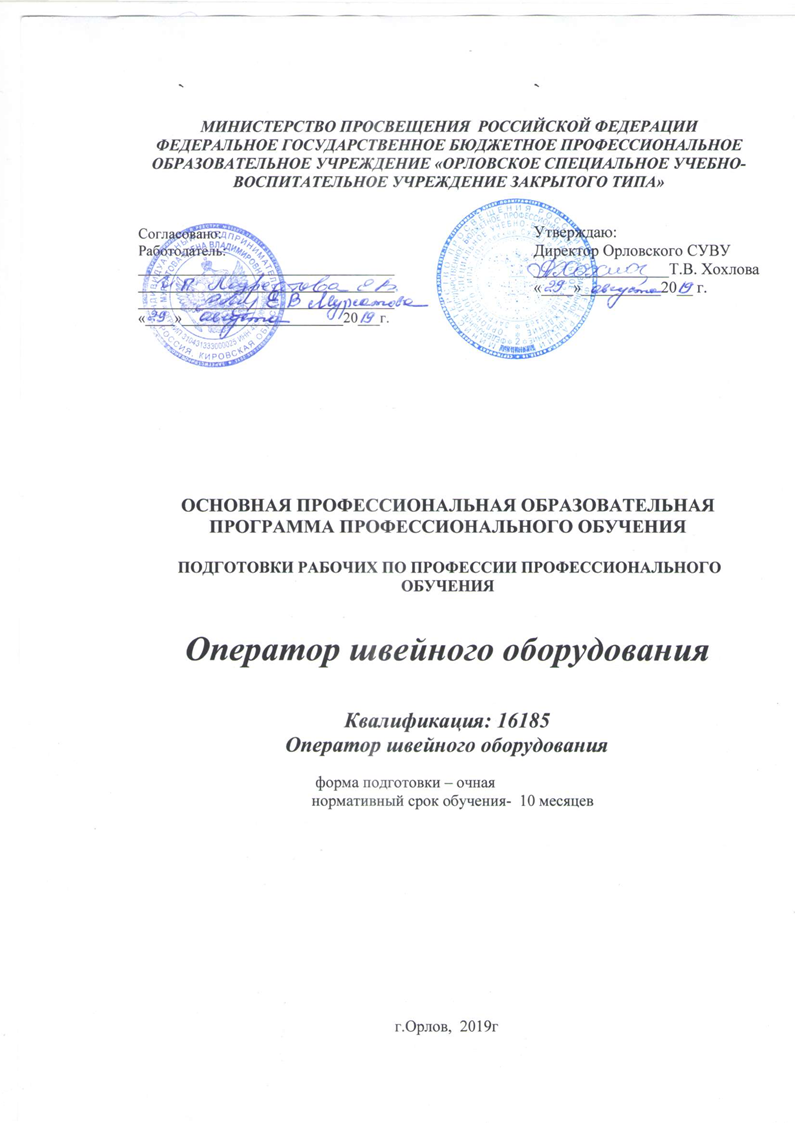 Программа  подготовки  квалифицированных  рабочих федерального государственного бюджетного профессионального  образовательного учреждения «Орловское специальное учебно-воспитательное учреждение закрытого типа» составлена  в соответствии с Приказом  Министерства образования и науки РФ от 18 апреля 2013 г. N 292 "Об утверждении Порядка организации и осуществления образовательной деятельности по основным программам профессионального обучения" с изменениями и дополнениями от: 21 августа 2013 г., 20 января, 26 мая, 27 октября 2015 г, зарегистрировано в Минюсте РФ 15 мая 2013 г., Регистрационный N 28395.Организация разработчик: Федеральное государственное  бюджетное профессиональное  образовательное учреждение «Орловское специальное учебно-воспитательное учреждение закрытого типа»612270,РФ, Кировская область, г. Орлов, ул. Большевиков,4.Телефон:(83365) 2-10-33 Факс:(83365) 2-10-91Электронный адрес: spetz@pu1.kirov.ruОКПО 02537276   ОКОНХ 92200ИНН/КПП 4336000820/4336010011. ОБЩИЕ ПОЛОЖЕНИЯ1.1. Нормативно-правовые основы разработки программы подготовки квалифицированных рабочихПрограмма подготовки квалифицированных рабочих  по профессии  16185 «Оператор швейного оборудования»  представляет  собой комплекс  нормативно-методической  документации,  регламентирующей содержание,  организацию  и  оценку  качества  подготовки  обучающихся  и выпускников.Нормативную  правовую  основу  разработки  программы  подготовки квалифицированных рабочих, служащих составляют:-  Федеральный  Закон  от  29.12.2012  г.  №  273-ФЗ  «Об  образовании  в  Российской Федерации»; Приказ Министерства просвещения РФ от 25 апреля 2019 г. № 208 “О внесении изменений в Перечень профессий рабочих, должностей служащих, по которым осуществляется профессиональное обучение, утвержденный приказом Министерства образования и науки Российской Федерации от 2 июля 2013 г. № 513”, Зарегистрировано в Минюсте РФ 24 июня 2019 г., регистрационный № 55009Приказ  Министерства образования и науки РФ от 18 апреля 2013 г. N 292 "Об утверждении Порядка организации и осуществления образовательной деятельности по основным программам профессионального обучения" с изменениями и дополнениями от: 21 августа 2013 г., 20 января, 26 мая, 27 октября 2015 г, зарегистрировано в Минюсте РФ 15 мая 2013 г., Регистрационный N 28395.- Методические документы Минобрнауки России.1.2. Срок освоения программыСрок  освоения  ППКРС по профессии  16185 «Оператор швейного оборудования» составляет  10 мес.2. ХАРАКТЕРИСТИКА ПРОФЕССИОНАЛЬНОЙ ДЕЯТЕЛЬНОСТИ ВЫПУСКНИКОВ И ТРЕБОВАНИЯ К РЕЗУЛЬТАТАМ ОСВОЕНИЯ ПРОГРАММЫ ПОДГОТОВКИ КВАЛИФИЦИРОВАННЫХ РАБОЧИХ, СЛУЖАЩИХ2.1. Область и объекты профессиональной деятельностиВыполнение технологических операций по обработке деталей и узлов швейных изделий на специальных швейных машинах, автоматическом и полуавтоматическом оборудовании предприятий легкой промышленности, специализированных по видам производств и ассортиментной группе изделий.2.2. Виды профессиональной деятельности и компетенции выпускника:В результате освоения ППКРС, студенты должны овладеть следующими основными видами профессиональной деятельности (ВПД), общими (ОК) и профессиональными (ПК) компетенциями.Общие компетенции выпускникаОК  01.  Выбирать  способы  решения  задач  профессиональной деятельности применительно к различным контекстам;ОК  02.  Осуществлять  поиск,  анализ  и  интерпретацию  информации,  необходимой для выполнения задач профессиональной деятельности;ОК 03. Планировать и реализовывать собственное профессиональное и личностное развитие;ОК 04. Работать в коллективе и команде, эффективно взаимодействовать с коллегами, руководством, клиентами;ОК  05.  Осуществлять  устную  и  письменную  коммуникацию  на  государственном языке  Российской  Федерации  с  учетом  особенностей  социального  и  культурного контекста;ОК  06.  Проявлять  гражданско-патриотическую  позицию,  демонстрировать осознанное поведение на основе традиционных общечеловеческих ценностей;ОК  07.  Содействовать  сохранению  окружающей  среды,  ресурсосбережению, эффективно действовать в чрезвычайных ситуациях; ОК 08. Использовать средства физической культуры для сохранения и укрепления здоровья в процессе профессиональной деятельности и поддержания необходимого уровня физической подготовленности;ОК  09.  Использовать  информационные  технологии  в  профессиональной деятельности;ОК  10.  Пользоваться  профессиональной  документацией  на государственном  и иностранном языках;ОК  11.  Использовать  знания  по  финансовой  грамотности,  планировать предпринимательскую деятельность в профессиональной сфере.Профессиональные компетенции1. Выполнение работ по обработке текстильных изделий из различных материалов.ПК 1.1. Выполнять операции вручную или на машинах, автоматическом или полуавтоматическом оборудовании по пошиву деталей, узлов, изделий из текстильных материалов.ПК 1.2. Контролировать соответствие цвета деталей, изделий, ниток, прикладных материалов.ПК 1.3. Контролировать качество кроя и качество выполненных операций.ПК 1.4. Устранять мелкие неполадки в работе оборудования.ПК 1.5. Соблюдать правила безопасного труда.2.3. Планируемые результаты освоения образовательной программы2.3.1. Общие компетенции2.3.2. Профессиональные компетенции3. ДОКУМЕНТЫ, ОПРЕДЕЛЯЮЩИЕ СОДЕРЖАНИЕ И ОРГАНИЗАЦИЮ ОБРАЗОВАТЕЛЬНОГО ПРОЦЕССА3.1.    Учебный планпо профессии Оператор швейного оборудования    Квалификация: Оператор швейного оборудования ( 7 «б» класс)   Нормативный срок обучения – 310  часов3.2. Рабочие программы учебных дисциплин, профессиональных модулей, учебной и производственной практик. 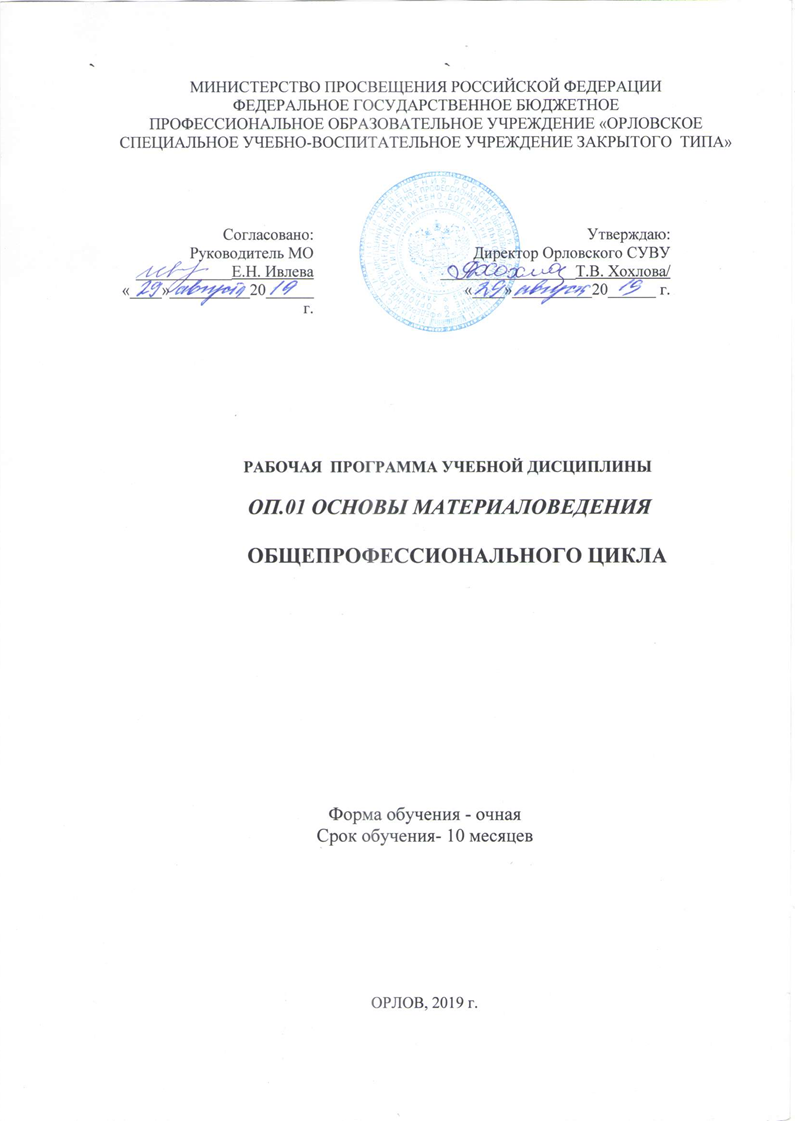 Организация-разработчик: МИНИСТЕРСТВО ПРОСВЕЩЕНИЯ РОССИЙСКОЙ ФЕДЕРАЦИИ ФЕДЕРАЛЬНОЕ ГОСУДАРСТВЕННОЕ БЮДЖЕТНОЕ ПРОФЕССИОНАЛЬНОЕ ОБРАЗОВАТЕЛЬНОЕ УЧРЕЖДЕНИЕ «ОРЛОВСКОЕ СПЕЦИАЛЬНОЕ УЧЕБНО-ВОСПИТАТЕЛЬНОЕ УЧРЕЖДЕНИЕ  ТИПА»Разработчик:1. Лаптева Марина Васильевна, преподаватель Орловского СУВУСОДЕРЖАНИЕ1. паспорт рабочей ПРОГРАММЫ УЧЕБНОЙ ДИСЦИПЛИНЫ ОП.01 Основы материаловедения1.1. Область применения рабочей программыРабочая программа учебной дисциплины (далее - рабочая программа) – является частью основной профессиональной образовательной программы по подготовке квалифицированных рабочих по  профессии 16185 Оператор швейного оборудованияКвалификация 16185 Оператор швейного оборудования	Программа учебной дисциплины может быть использована в дополнительном профессиональном образовании (в программах повышения квалификации и переподготовки) и профессиональной подготовке по профессиям рабочих: код 16185 Оператор швейного оборудования.1.2. Место учебной дисциплины в структуре основной профессиональной образовательной программы: дисциплина входит в профессиональный цикл1.3. Цели и задачи учебной дисциплины – требования к результатам освоения дисциплины: уметь:определить состав тканей;отличить лицевую и изнаночные стороны;определить направление основной и уточной нити;читать инструктивную документацию.знать: свойства волокон и нитей;техническую терминологию.В результате освоения учебной дисциплины обучающийся долженобладать профессиональными компетенциями:ПК 2.1 Уметь определять состав тканей. Контролировать соответствие цвета деталей, изделий, ниток, прикладных материалов. ПК 2.2 Соблюдать правила безопасного труда.обладать общими компетенциями, включающими в себя способность:ОК 01. Выбирать способы решения задач профессиональной деятельности применительно к различным контекстам;ОК 02. Осуществлять поиск, анализ и интерпретацию информации, необходимой для выполнения задач профессиональной деятельности;ОК 03. Планировать и реализовывать собственное профессиональное и личностное развитие;ОК 04. Работать в коллективе и команде, эффективно взаимодействовать с коллегами, руководством, клиентами;ОК 05. Осуществлять устную и письменную коммуникацию на государственном языке Российской Федерации с учетом особенностей социального и культурного контекста;ОК 06. Проявлять гражданско-патриотическую позицию, демонстрировать осознанное поведение на основе традиционных общечеловеческих ценностей;ОК 07. Содействовать сохранению окружающей среды, ресурсосбережению, эффективно действовать в чрезвычайных ситуациях;ОК 08. Использовать средства физической культуры для сохранения и укрепления здоровья в процессе профессиональной деятельности и поддержания необходимого уровня физической подготовленности;ОК 09. Использовать информационные технологии в профессиональной деятельности;ОК 10. Пользоваться профессиональной документацией на государственном и иностранном языках;ОК 11. Использовать знания по финансовой грамотности, планировать предпринимательскую деятельность в профессиональной сфере.1.4. Рекомендуемое количество часов на освоение программы учебной дисциплины:максимальной учебной нагрузки обучающегося 16 часов, в том числе:обязательной аудиторной учебной нагрузки обучающегося 16 часов2. СТРУКТУРА И СОДЕРЖАНИЕ УЧЕБНОЙ ДИСЦИПЛИНЫ2.1. Объем учебной дисциплины и виды учебной работы2.2.Тематический план и содержание учебной дисциплины ОП 01.«Материаловедение»Тематический план и содержание учебной дисциплины   «Основы  материаловедения»Для характеристики уровня освоения учебного материала используются следующие обозначения:1. – ознакомительный (узнавание ранее изученных объектов, свойств); 2. – репродуктивный (выполнение деятельности по образцу, инструкции или под руководством);3. – продуктивный (планирование и самостоятельное выполнение деятельности, решение проблемных задач.3. условия реализации УЧЕБНОЙ дисциплины3.1. Требования к минимальному материально-техническому обеспечениюРеализация программы дисциплины «Материаловедение» требует наличия учебного кабинета. Оборудование учебного кабинета: - посадочные места по количеству обучающихся; - рабочее место преподавателя; - комплект дидактического материала (карточки – задания, тесты, раздаточный материал для выполнения практических и контрольных работ); - комплект мультимедийных презентаций; -комплект наглядных пособий: плакаты, иллюстрации, образцы и др. - комплект учебно - методических пособий.Технические средства обучения:- компьютер с лицензионным программным обеспечением и мультимедиапроектор.3.2. Информационное обеспечение обученияПеречень рекомендуемых учебных изданий, Интернет-ресурсов, дополнительной литературыОсновные источники:Курс лекций « Основы цветоведения и колористики, цвет в живописи, архитектуре и дизайне»/А.П.Рац, 2014Полный курс рисования. От азов к вершинам мастерства/Баррингтон Барбер; Издательство: Владис, , 314 с.Серия «Школа рисования»/Выпускающий редактор М.А.Гулий : М.-ОООТД издательство «Мир книги»Интернет- ресурсы:www.artprojekt.ruМатериаловедение/ na-uroke.in.ua4. Контроль и оценка результатов освоения УЧЕБНОЙ ДисциплиныКонтроль и оценка результатов освоения учебной дисциплины осуществляется преподавателем в процессе проведения практических занятий и лабораторных работ, тестирования, а также выполнения обучающимися индивидуальных заданий, проектов, исследований.Оценочные средства для проведения текущего контроля успеваемости, Оценочные средства для проведения промежуточной аттестации: Оценка индивидуальных образовательных достижений по результатам текущего контроля и промежуточной аттестации производится в соответствии с универсальной шкалой (таблица).Организация-разработчик: МИНИСТЕРСТВО ПРОСВЕЩЕНИЯ Российской Федерации федеральное государственное бюджетное профессиональное образовательное учреждение «Орловское специальное учебно-воспитательное учреждение  типа»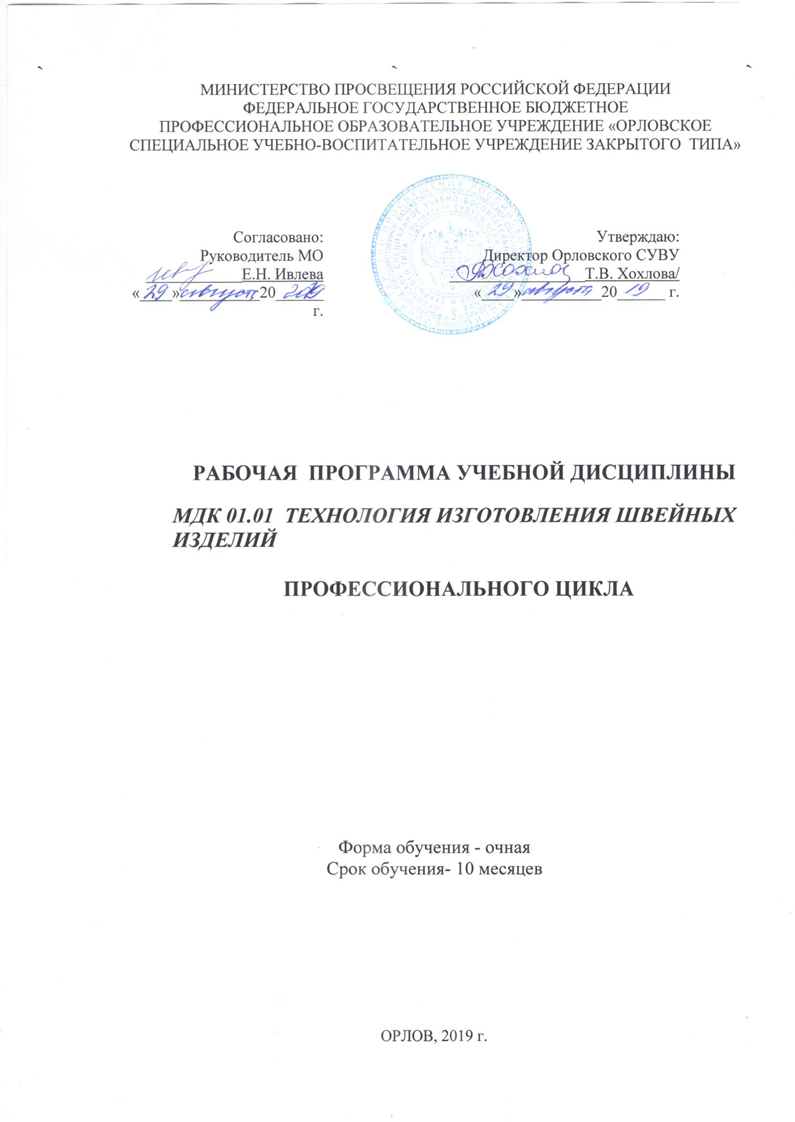 Разработчик:1. Лаптева Марина Васильевна, преподаватель Орловского СУВУСОДЕРЖАНИЕ1. паспорт рабочей ПРОГРАММЫ УЧЕБНОЙ ДИСЦИПЛИНЫ МДК 01.01 Технология обработки текстильных изделий1.1. Область применения рабочей программыРабочая программа учебной дисциплины (далее - рабочая программа) – является частью основной профессиональной образовательной программы по подготовке квалифицированных рабочих по  профессии 16185 Оператор швейного оборудованияКвалификация 16185 Оператор швейного оборудования	Программа учебной дисциплины может быть использована в дополнительном профессиональном образовании (в программах повышения квалификации и переподготовки) и профессиональной подготовке по профессиям рабочих: код 16185 Оператор швейного оборудования.1.2. Место учебной дисциплины в структуре основной профессиональной образовательной программы: дисциплина входит в профессиональный цикл1.3. Цели и задачи учебной дисциплины – требования к результатам освоения дисциплины:С целью овладения указанным видом профессиональной деятельности и соответствующими профессиональными компетенциями обучающийся в ходе освоения профессионального модуля должен:уметь:обрабатывать детали, узлы, изделия из швейных материалов,выполнять контроль качества кроя и выполненной работы,устранять мелкие неполадки в работе оборудования,выполнять наладку обслуживаемого оборудования для конкретных операций и материалов, знать:ассортимент швейных изделий и технологические параметры обработки их деталей,виды и качество обрабатываемых материалов,назначение и принцип работы обслуживаемого оборудования, правила его наладки,способы устранения мелких неполадок обслуживаемых машин.обладать общими компетенциями, включающими в себя способность:ОК 01. Выбирать способы решения задач профессиональной деятельности применительно к различным контекстам;ОК 02. Осуществлять поиск, анализ и интерпретацию информации, необходимой для выполнения задач профессиональной деятельности;ОК 03. Планировать и реализовывать собственное профессиональное и личностное развитие;ОК 04. Работать в коллективе и команде, эффективно взаимодействовать с коллегами, руководством, клиентами;ОК 05. Осуществлять устную и письменную коммуникацию на государственном языке Российской Федерации с учетом особенностей социального и культурного контекста;ОК 06. Проявлять гражданско-патриотическую позицию, демонстрировать осознанное поведение на основе традиционных общечеловеческих ценностей;ОК 07. Содействовать сохранению окружающей среды, ресурсосбережению, эффективно действовать в чрезвычайных ситуациях;ОК 08. Использовать средства физической культуры для сохранения и укрепления здоровья в процессе профессиональной деятельности и поддержания необходимого уровня физической подготовленности;ОК 09. Использовать информационные технологии в профессиональной деятельности;ОК 10. Пользоваться профессиональной документацией на государственном и иностранном языках;ОК 11. Использовать знания по финансовой грамотности, планировать предпринимательскую деятельность в профессиональной сфере.обладать профессиональными компетенциями:ПК 1.1. Выполнять операции вручную или на машинах, автоматическом или полуавтоматическом оборудовании по пошиву деталей, узлов, изделий из текстильных материаловПК 1.2. Контролировать соответствие цвета деталей, изделий, ниток, прикладных материаловПК 1.3. Контролировать качество кроя, и качество выполненных операцийПК 1.4. Устранять мелкие неполадки в работе оборудованияПК 1.5. Соблюдать правила безопасного труда1.4. Рекомендуемое количество часов на освоение программы учебной дисциплины:максимальной учебной нагрузки обучающегося 30 часов, в том числе:обязательной аудиторной учебной нагрузки обучающегося 30 часов.2. СТРУКТУРА и содержание учебной дисциплины2.1. Объем учебной дисциплины и виды учебной работы2.2.Тематический план и содержание учебной дисциплины МДК 01.01  Технология обработки швейных изделийДля характеристики уровня освоения учебного материала используются следующие обозначения:1. – ознакомительный (узнавание ранее изученных объектов, свойств); 2. – репродуктивный (выполнение деятельности по образцу, инструкции или под руководством);3- – продуктивный (планирование и самостоятельное выполнение деятельности, решение проблемных задач.3. условия реализации УЧЕБНОЙ дисциплины3.1. Требования к минимальному материально-техническому обеспечениюРеализация учебной дисциплины требует наличия учебного кабинета «Технология обработки швейных изделий».Оборудование:Стачивающая машина1022 кл.Стачивающая 97 А кл.Для обметывания срезов деталей (51 кл.)Для подшивки низа изделия (85 кл.)Для изготовления прямых петель с закрепками (01179) «Минерва»Электропаровой утюг с терморегуляторомПарогенератор TEFALПередвижная раскройная машина с вертикальным ножомИнвентарь:Стол для раскроя тканиСтол инструментальныйСтулья для обучающихсяСтеллажКронштейн для подвески лекалВешалка вращающая для хранения лекалРезиновые коврикиРучная и механическая щеткаПульверизаторСтолы для ручных работ и ВТОМанекеныАптечкаПриспособления:Линейка простая однорожковаяОткидной двухрожковый направительЛапка раздвижная шарнирная для втачивания тесьмы-молнииОкантовыватель для окантовки краев деталей полоской тканиКолодки универсальные для ВТОНожницыНаперсткиСантиметровые лентыРучные иглы (набор)Линейки (набор)Булавки (набор)Ножницы для высечки зубцовЛекала в натуральную величинуВспомогательные лекалаТехнические средства обучения:Проектор;Ноутбук;Демонстрационный экран;Мультимедийное обеспечение (CD, DVD);Электронные учебники: САПР лекал и раскладок; система автоматизированного проектирования одежды; Система параметрического моделирования.Электронные учебники:САПР лекал и раскладок;АССОЛЬ. Система автоматизированного проектирования одежды;GRAFIS v 9.0.  Система параметрического моделирования;Портной 1;Портной  2;ELEANDR CAD Конструктивное моделирование одеждыПортной. Закройщик. Модельер 1;Портной. Закройщик. Модельер 2Интернет- ресурсы:http ://procapitalist.ru- портал для профессионалов швейной отрасли;http: //www.moda.ru/- мода;http://www.season.ru/- клуб любителей шитья;http://allvgkrojki.ru/- все выкройки;http ://odensa-sama.ru-  Оденься сама: кройка и шитье для начинающих;http: //vykroyka.com/- выкройка своими руками.3.2. Информационное обеспечение обученияПеречень рекомендуемых учебных изданий, Интернет-ресурсов, дополнительной литературыОсновные источники:1. Крючкова Г.А. Технология швейных изделий. В 2 ч.Ч.1.: учебник для нач. проф. образования –М.: Издательский центр «Академия», 2010. - 240 с.Ермаков А.С. Оборудование швейных предприятий. В 2 ч.Ч.1Швейные машины неавтоматического действия.: учебник для нач. проф. образования –М.: Издательский центр «Академия», 2010.- 304 с.Дополнительные источники:2. ТрухановаА.Т. Технология женской и детской легкой одежды: Учеб. для проф. учеб. заведений.- 2-е изд.,- М., Высшая школа. Издательский центр «Академия»,2000.-416с. : ил.3. Крючкова Г.А. Технология и материалы швейного производства: Учебник для нач. проф. образования. - М.: Издательский центр«Академия»,2003. 384с.4. Савостицкий Н.А., Амирова Э.К. Материаловедение швейного производства. Учебник для студ. сред. проф. образования. - М.: Издательский центр «Академия»: Мастерство: Высшая школа, 2000.-240с.5. Сотникова Т.С. Технология одежды. Рабочая тетрадь : учеб.пособие для нач. проф. образования – 3-е изд., стер. - М.: Издательский центр «Академия», 2009.- 144 с.6. Ермаков А.С. Оборудование швейных предприятий: Учебник для нач. проф. образования. - М.: ИРПО; ПрофОБрИздат,2002.-432с.7. Труханова А.Т. Иллюстрированное пособие по технологии легкой одежды. Учеб. Пособие для учащихся проф. учебн. заведений.- М.: Высшая школа; Издательский центр «Академия»,2000.-176с.:ил.8. Байкова Н.Н., Тулупова Е.В., Стельцова Е.В. Практикум по производственному обучению профессии «Портной»: Учебное пособие для начального проф. образования. М.: Издательский центр «Академия», 2003.-112 с. : ил.9. Назарова А.И., Куликова И. А., Савостицкий А.В. Технология швейных ихделий.-М.: Легпромиздат 1986г. - 336 с. ил.Жданова Л.С. и др. Одежда новая и обновленная. Петрозаводск: Карелия, 1993г. -383с. ил.Электронные учебные пособия:1. Франц В. Я. Оборудование швейного производства : учебник для студ. сред. проф. образования / В.Я. Франц. — 4-е изд., испр. — М.: Издательский центр «Академия», 2010. — 448 с.2. Файзрахманова А,Л., Файзрахманов И.М. Конструирование и моделирование детской одежды: рабочая тетрадь / А.Л. Файзрахманова, И.М. Файзрахманов. – Елабуга: Изд-во филиала КФУ в г.Елабуга, 2012. − 65 с.3. Конструирование одежды: учебник для студ учреждений сред. Проф. Образования/ (Э.К.Амирова, О.В.Сакулина, Б.С.Сакулин, А.Т.Труханова).- 6-еизд., испр.- М: Издательский центр «Академия», 2010. – 416с.4. Ермаков А.С. Оборудование швейных предприятий. В 2 ч.Ч.1Швейные машины неавтоматического действия.: учебкик для нач. проф. образования –М.: Издательский центр «Академия», 2010.- 304 с.5. Ермаков А.С. Оборудование швейных предприятий. В 2 ч.Ч.2 Швейные машины автоматического действия.: учебкик для нач. проф. образования –М.: Издательский центр «Академия», 2010.- 240 с.6. Крючкова Г.А. Конструирование женской и мужской одежды: учебкик для нач. проф. Образования/ Г.А. Крючкова - 4-е изд., испр. И доп.–М.: Издательский центр «Академия», 2010.- 400 с.7. Савостицкий Н.А., Амирова Э.К. Материаловедение швейного производства: Учеб. пособие для студ учреждений сред. проф. образования. – М.: Изд.центр «Академия»: Мастерство: Высшая школа, 2010. – 240 с.8. Голубкова В.Т., Филимоненкова Р.Н., Шайдорова М.А. и др., Подготовительно-раскройное производство швейных предприятий: Учеб. Пособие под общей редакцией Голубковой В.Т., Филимоненковой Р.Н. – МН.: Выс.шк., 2010. - 206 с.: ил.4. Контроль и оценка результатов освоения УЧЕБНОЙ ДисциплиныКонтроль и оценка результатов освоения учебной дисциплины осуществляется преподавателем в процессе проведения практических занятий и лабораторных работ, тестирования, а также выполнения обучающимися индивидуальных заданий.Контроль и оценка результатов освоения профессионального модуля (профессиональной деятельности)Формы и методы контроля и оценки результатов обучения должны позволять проверять у обучающихся не только сформированность профессиональных компетенций, но и развитие общих компетенций и обеспечивающих их умений. Оценочные средства для проведения текущего контроля успеваемости, Оценочные средства для проведения промежуточной аттестации: Оценка индивидуальных образовательных достижений по результатам текущего контроля и промежуточной аттестации производится в соответствии с универсальной шкалой (таблица).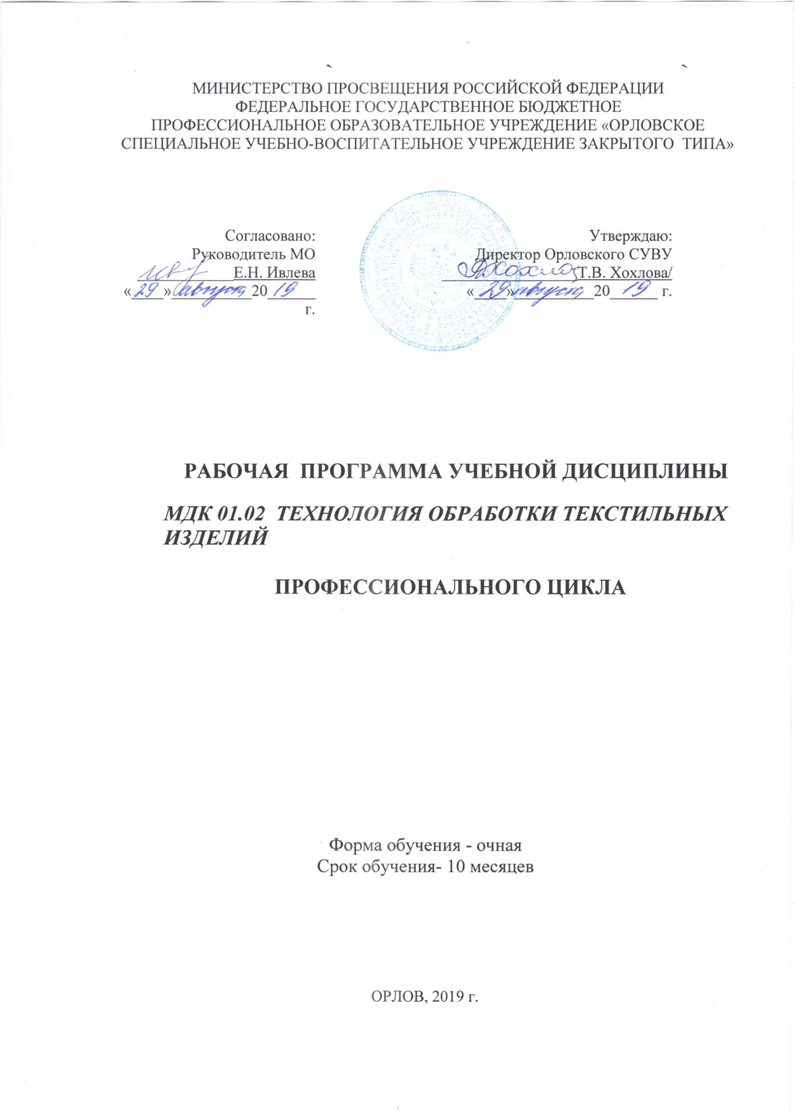 Организация-разработчик: МИНИСТЕРСТВО ПРОСВЕЩЕНИЯ Российской Федерации федеральное государственное бюджетное профессиональное образовательное учреждение «Орловское специальное учебно-воспитательное учреждение  типа»Разработчик:1. Лаптева Марина Васильевна, преподаватель Орловского СУВУСОДЕРЖАНИЕ1. паспорт рабочей ПРОГРАММЫ УЧЕБНОЙ ДИСЦИПЛИНЫ МДК 02.01 Технология обработки текстильных изделий1.1. Область применения рабочей программыРабочая программа учебной дисциплины (далее - рабочая программа) – является частью основной профессиональной образовательной программы по подготовке квалифицированных рабочих по  профессии 16185 Оператор швейного оборудованияКвалификация 16185 Оператор швейного оборудования	Программа учебной дисциплины может быть использована в дополнительном профессиональном образовании (в программах повышения квалификации и переподготовки) и профессиональной подготовке по профессиям рабочих: код 16185 Оператор швейного оборудования.1.2. Место учебной дисциплины в структуре основной профессиональной образовательной программы: дисциплина входит в профессиональный цикл1.3. Цели и задачи учебной дисциплины – требования к результатам освоения дисциплины:С целью овладения указанным видом профессиональной деятельности и соответствующими профессиональными компетенциями обучающийся в ходе освоения профессионального модуля должен: уметь:обрабатывать детали, узлы, изделия из текстильных материалов,выполнять контроль качества кроя и выполненной работы,устранять мелкие неполадки в работе оборудования,выполнять наладку обслуживаемого оборудования для конкретных операций и материалов, знать:ассортимент швейных изделий и технологические параметры обработки их деталей,виды и качество обрабатываемых материалов,назначение и принцип работы обслуживаемого оборудования, правила его наладки,способы устранения мелких неполадок обслуживаемых машин.обладать общими компетенциями, включающими в себя способность:ОК 01. Выбирать способы решения задач профессиональной деятельности применительно к различным контекстам;ОК 02. Осуществлять поиск, анализ и интерпретацию информации, необходимой для выполнения задач профессиональной деятельности;ОК 03. Планировать и реализовывать собственное профессиональное и личностное развитие;ОК 04. Работать в коллективе и команде, эффективно взаимодействовать с коллегами, руководством, клиентами;ОК 05. Осуществлять устную и письменную коммуникацию на государственном языке Российской Федерации с учетом особенностей социального и культурного контекста;ОК 06. Проявлять гражданско-патриотическую позицию, демонстрировать осознанное поведение на основе традиционных общечеловеческих ценностей;ОК 07. Содействовать сохранению окружающей среды, ресурсосбережению, эффективно действовать в чрезвычайных ситуациях;ОК 08. Использовать средства физической культуры для сохранения и укрепления здоровья в процессе профессиональной деятельности и поддержания необходимого уровня физической подготовленности;ОК 09. Использовать информационные технологии в профессиональной деятельности;ОК 10. Пользоваться профессиональной документацией на государственном и иностранном языках;ОК 11. Использовать знания по финансовой грамотности, планировать предпринимательскую деятельность в профессиональной сфере.обладать профессиональными компетенциями:ПК 1.1. Выполнять операции вручную или на машинах, автоматическом или полуавтоматическом оборудовании по пошиву деталей, узлов, изделий из текстильных материаловПК 1.2. Контролировать соответствие цвета деталей, изделий, ниток, прикладных материаловПК 1.3. Контролировать качество кроя, и качество выполненных операцийПК 1.4. Устранять мелкие неполадки в работе оборудованияПК 1.5. Соблюдать правила безопасного труда1.4. Рекомендуемое количество часов на освоение программы учебной дисциплины:максимальной учебной нагрузки обучающегося 30 часов, в том числе:обязательной аудиторной учебной нагрузки обучающегося 30 часов.2. СТРУКТУРА и содержание учебной дисциплины2.1. Объем учебной дисциплины и виды учебной работы2.2.Тематический план и содержание учебной дисциплины МДК 02.01  Технология обработки текстильных изделийДля характеристики уровня освоения учебного материала используются следующие обозначения:1. – ознакомительный (узнавание ранее изученных объектов, свойств); 2. – репродуктивный (выполнение деятельности по образцу, инструкции или под руководством);3. – продуктивный (планирование и самостоятельное выполнение деятельности, решение проблемных задач).3. условия реализации УЧЕБНОЙ дисциплины3.1. Требования к минимальному материально-техническому обеспечениюРеализация учебной дисциплины требует наличия учебного кабинета «Технология обработки текстильных изделий».Оборудование:Стачивающая машина1022 кл.Стачивающая 97 А кл.Для обметывания срезов деталей (51 кл.)Для подшивки низа изделия (85 кл.)Для изготовления прямых петель с закрепками (01179) «Минерва»Электропаровой утюг с терморегуляторомПарогенератор TEFALПередвижная раскройная машина с вертикальным ножомИнвентарь:Стол для раскроя тканиСтол инструментальныйСтулья для обучающихсяСтеллажКронштейн для подвески лекалВешалка вращающая для хранения лекалРезиновые коврикиРучная и механическая щеткаПульверизаторСтолы для ручных работ и ВТОМанекеныАптечкаПриспособления:Линейка простая однорожковаяОткидной двухрожковый направительЛапка раздвижная шарнирная для втачивания тесьмы-молнииОкантовыватель для окантовки краев деталей полоской тканиКолодки универсальные для ВТОНожницыНаперсткиСантиметровые лентыРучные иглы (набор)Линейки (набор)Булавки (набор)Ножницы для высечки зубцовЛекала в натуральную величинуВспомогательные лекалаТехнические средства обучения:Проектор;Ноутбук;Демонстрационный экран;Мультимедийное обеспечение (CD, DVD);Электронные учебники: САПР лекал и раскладок; система автоматизированного проектирования одежды; Система параметрического моделирования.Электронные учебники:САПР лекал и раскладок;АССОЛЬ. Система автоматизированного проектирования одежды;GRAFIS v 9.0.  Система параметрического моделирования;Портной 1;Портной  2;ELEANDR CAD Конструктивное моделирование одеждыПортной. Закройщик. Модельер 1;Портной. Закройщик. Модельер 2Интернет- ресурсы:http ://procapitalist.ru- портал для профессионалов швейной отрасли;http: //www.moda.ru/- мода;http://www.season.ru/- клуб любителей шитья;http://allvgkrojki.ru/- все выкройки;http ://odensa-sama.ru-  Оденься сама: кройка и шитье для начинающих;http: //vykroyka.com/- выкройка своими руками.3.2. Информационное обеспечение обученияПеречень рекомендуемых учебных изданий, Интернет-ресурсов, дополнительной литературыОсновные источники:1. Крючкова Г.А. Технология швейных изделий. В 2 ч.Ч.1.: учебник для нач. проф. образования –М.: Издательский центр «Академия», 2010. - 240 с.Ермаков А.С. Оборудование швейных предприятий. В 2 ч.Ч.1Швейные машины неавтоматического действия.: учебник для нач. проф. образования –М.: Издательский центр «Академия», 2010.- 304 с.Дополнительные источники:2. ТрухановаА.Т. Технология женской и детской легкой одежды: Учеб. для проф. учеб. заведений.- 2-е изд.,- М., Высшая школа. Издательский центр «Академия»,2000.-416с. : ил.3. Крючкова Г.А. Технология и материалы швейного производства: Учебник для нач. проф. образования. - М.: Издательский центр«Академия»,2003. 384с.4. Савостицкий Н.А., Амирова Э.К. Материаловедение швейного производства. Учебник для студ. сред. проф. образования. - М.: Издательский центр «Академия»: Мастерство: Высшая школа, 2000.-240с.5. Сотникова Т.С. Технология одежды. Рабочая тетрадь : учеб.пособие для нач. проф. образования – 3-е изд., стер. - М.: Издательский центр «Академия», 2009.- 144 с.6. Ермаков А.С. Оборудование швейных предприятий: Учебник для нач. проф. образования. - М.: ИРПО; ПрофОБрИздат,2002.-432с.7. Труханова А.Т. Иллюстрированное пособие по технологии легкой одежды. Учеб. Пособие для учащихся проф. учебн. заведений.- М.: Высшая школа; Издательский центр «Академия»,2000.-176с.:ил.8. Байкова Н.Н., Тулупова Е.В., Стельцова Е.В. Практикум по производственному обучению профессии «Портной»: Учебное пособие для начального проф. образования. М.: Издательский центр «Академия», 2003.-112 с. : ил.9. Назарова А.И., Куликова И. А., Савостицкий А.В. Технология швейных ихделий.-М.: Легпромиздат 1986г. - 336 с. ил.Жданова Л.С. и др. Одежда новая и обновленная. Петрозаводск: Карелия, 1993г. -383с. ил.Электронные учебные пособия:1. Франц В. Я. Оборудование швейного производства : учебник для студ. сред. проф. образования / В.Я. Франц. — 4-е изд., испр. — М.: Издательский центр «Академия», 2010. — 448 с.2. Файзрахманова А,Л., Файзрахманов И.М. Конструирование и моделирование детской одежды: рабочая тетрадь / А.Л. Файзрахманова, И.М. Файзрахманов. – Елабуга: Изд-во филиала КФУ в г.Елабуга, 2012. − 65 с.3. Конструирование одежды: учебник для студ учреждений сред. Проф. Образования/ (Э.К.Амирова, О.В.Сакулина, Б.С.Сакулин, А.Т.Труханова).- 6-еизд., испр.- М: Издательский центр «Академия», 2010. – 416с.4. Ермаков А.С. Оборудование швейных предприятий. В 2 ч.Ч.1Швейные машины неавтоматического действия.: учебкик для нач. проф. образования –М.: Издательский центр «Академия», 2010.- 304 с.5. Ермаков А.С. Оборудование швейных предприятий. В 2 ч.Ч.2 Швейные машины автоматического действия.: учебкик для нач. проф. образования –М.: Издательский центр «Академия», 2010.- 240 с.6. Крючкова Г.А. Конструирование женской и мужской одежды: учебкик для нач. проф. Образования/ Г.А. Крючкова - 4-е изд., испр. И доп.–М.: Издательский центр «Академия», 2010.- 400 с.7. Савостицкий Н.А., Амирова Э.К. Материаловедение швейного производства: Учеб. пособие для студ учреждений сред. проф. образования. – М.: Изд.центр «Академия»: Мастерство: Высшая школа, 2010. – 240 с.8. Голубкова В.Т., Филимоненкова Р.Н., Шайдорова М.А. и др., Подготовительно-раскройное производство швейных предприятий: Учеб. Пособие под общей редакцией Голубковой В.Т., Филимоненковой Р.Н. – МН.: Выс.шк., 2010. - 206 с.: ил.контроль и оценка результатов освоения УЧЕБНОЙ ДисциплиныКонтроль и оценка результатов освоения учебной дисциплины осуществляется преподавателем в процессе проведения практических занятий и лабораторных работ, тестирования, а также выполнения обучающимися индивидуальных заданий.Контроль и оценка результатов освоения профессионального модуля (профессиональной деятельности)формы и методы контроля и оценки результатов обучения должны позволять проверять у обучающихся не только сформированность профессиональных компетенций, но и развитие общих компетенций и обеспечивающих их умений. Оценочные средства для проведения текущего контроля успеваемости, Оценочные средства для проведения промежуточной аттестации: Оценка индивидуальных образовательных достижений по результатам текущего контроля и промежуточной аттестации производится в соответствии с универсальной шкалой (таблица).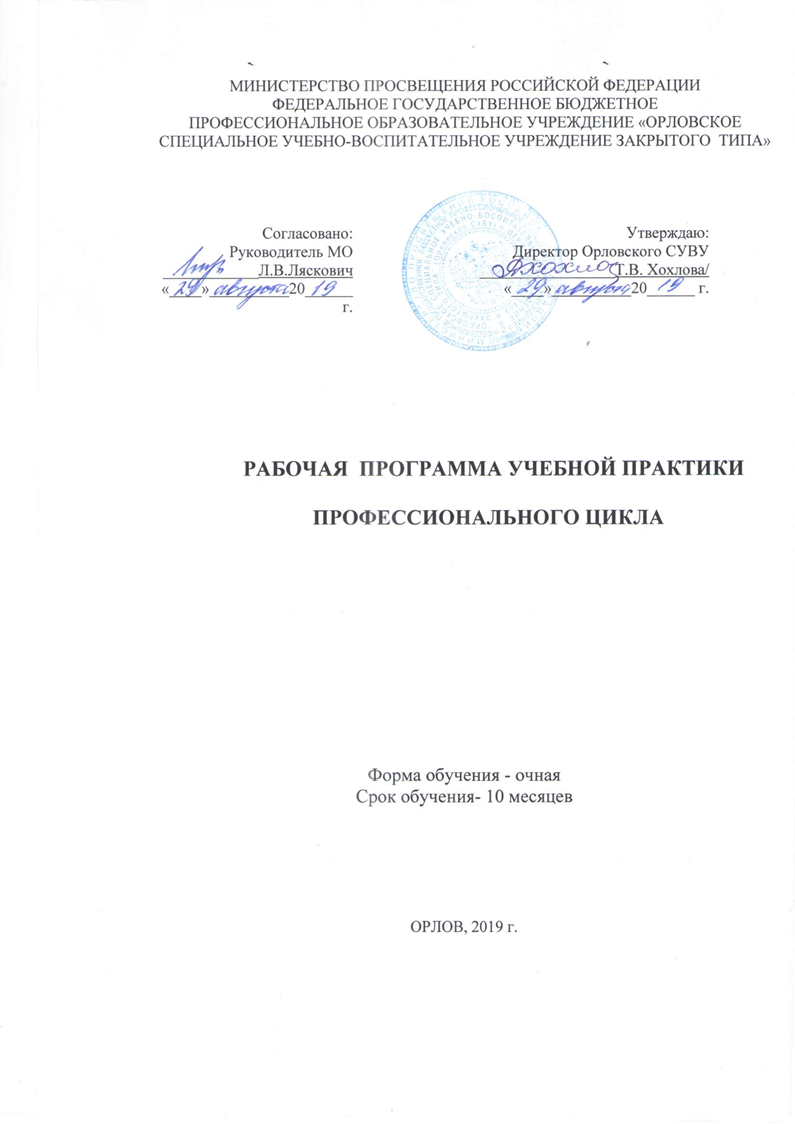 ОРЛОВ, .Организация-разработчик: МИНИСТЕРСТВО ПРОСВЕЩЕНИЯ Российской Федерации федеральное государственное бюджетное профессиональное образовательное учреждение «Орловское специальное учебно-воспитательное учреждение  типа»Разработчик:1. Мурсатова Е.В., мастер производственного обучения Орловского СУВУСОДЕРЖАНИЕ1. паспорт рабочей ПРОГРАММЫ УЧЕБНОЙ практики1.1. Область применения рабочей программыРабочая программа учебной практики (далее - рабочая программа) – является частью основной профессиональной образовательной программы по подготовке квалифицированных рабочих по  профессии 16185 Оператор швейного оборудованияКвалификация 16185 Оператор швейного оборудования	Программа учебной дисциплины может быть использована в дополнительном профессиональном образовании (в программах повышения квалификации и переподготовки) и профессиональной подготовке по профессиям рабочих: код 16185 Оператор швейного оборудования.1.2. Место учебной дисциплины в структуре основной профессиональной образовательной программы: дисциплина входит в профессиональный цикл1.3. Цели и задачи учебной дисциплины – требования к результатам освоения дисциплины:С целью овладения указанным видом профессиональной деятельности и соответствующими профессиональными компетенциями обучающийся в ходе освоения профессионального модуля должен: уметь: 1.обрабатывать детали, узлы, изделия из текстильных материалов,      2.выполнять контроль качества кроя и выполненной работы,      3.устранять мелкие неполадки в работе оборудования,      4.выполнять наладку обслуживаемого оборудования для конкретных операций и материалов, знать:1.ассортимент швейных изделий и технологические параметры обработки их деталей,2.виды и качество обрабатываемых материалов,3.назначение и принцип работы обслуживаемого оборудования, правила его наладки,4.способы устранения мелких неполадок обслуживаемых машин.обладать общими компетенциями, включающими в себя способность:ОК 01. Выбирать способы решения задач профессиональной деятельности применительно к различным контекстам;ОК 02. Осуществлять поиск, анализ и интерпретацию информации, необходимой для выполнения задач профессиональной деятельности;ОК 03. Планировать и реализовывать собственное профессиональное и личностное развитие;ОК 04. Работать в коллективе и команде, эффективно взаимодействовать с коллегами, руководством, клиентами;ОК 05. Осуществлять устную и письменную коммуникацию на государственном языке Российской Федерации с учетом особенностей социального и культурного контекста;ОК 06. Проявлять гражданско-патриотическую позицию, демонстрировать осознанное поведение на основе традиционных общечеловеческих ценностей;ОК 07. Содействовать сохранению окружающей среды, ресурсосбережению, эффективно действовать в чрезвычайных ситуациях;ОК 08. Использовать средства физической культуры для сохранения и укрепления здоровья в процессе профессиональной деятельности и поддержания необходимого уровня физической подготовленности;ОК 09. Использовать информационные технологии в профессиональной деятельности;ОК 10. Пользоваться профессиональной документацией на государственном и иностранном языках;ОК 11. Использовать знания по финансовой грамотности, планировать предпринимательскую деятельность в профессиональной сфере.обладать профессиональными компетенциями:ПК 1.1. Выполнять операции вручную или на машинах, автоматическом или полуавтоматическом оборудовании по пошиву деталей, узлов, изделий из текстильных материаловПК 1.2. Контролировать соответствие цвета деталей, изделий, ниток, прикладных материаловПК 1.3. Контролировать качество кроя, и качество выполненных операцийПК 1.4. Устранять мелкие неполадки в работе оборудованияПК 1.5. Соблюдать правила безопасного труда1.4. Рекомендуемое количество часов на освоение программы учебной дисциплины:максимальной учебной нагрузки обучающегося 158 часов.2. СТРУКТУРА и содержание учебной практики2.1. Объем учебной практики2.2.Тематический план и содержание учебной практики3. условия реализации УЧЕБНОЙ практики3.1. Требования к минимальному материально-техническому обеспечениюРеализация учебной дисциплины требует наличия учебного кабинета «Технология обработки текстильных изделий».Оборудование:Приспособления:1.Линейка простая однорожковая     2.Лапка раздвижная шарнирная для втачивания тесьмы-молнии     3.Окантовыватель для окантовки краев деталей полоской ткани4.Ножницы     5.Наперстки     6.Сантиметровые ленты     7.Ручные иглы (набор)     8.Линейки (набор)     9.БулавкиЭлектронные учебники:САПР лекал и раскладок;АССОЛЬ. Система автоматизированного проектирования одежды;GRAFIS v 9.0.  Система параметрического моделирования;Портной 1;Портной  2;ELEANDR CAD Конструктивное моделирование одеждыПортной. Закройщик. Модельер 1;Портной. Закройщик. Модельер 2Интернет- ресурсы:http ://procapitalist.ru- портал для профессионалов швейной отрасли;http: //www.moda.ru/- мода;http://www.season.ru/- клуб любителей шитья;http://allvgkrojki.ru/- все выкройки;http ://odensa-sama.ru-  Оденься сама: кройка и шитье для начинающих;http: //vykroyka.com/- выкройка своими руками.3.2. Информационное обеспечение обученияПеречень рекомендуемых учебных изданий, Интернет-ресурсов, дополнительной литературыОсновные источники:1. Крючкова Г.А. Технология швейных изделий. В 2 ч.Ч.1.: учебник для нач. проф. образования –М.: Издательский центр «Академия», 2010. - 240 с.Ермаков А.С. Оборудование швейных предприятий. В 2 ч.Ч.1Швейные машины неавтоматического действия.: учебник для нач. проф. образования –М.: Издательский центр «Академия», 2010.- 304 с.Дополнительные источники:2. ТрухановаА.Т. Технология женской и детской легкой одежды: Учеб. для проф. учеб. заведений.- 2-е изд.,- М., Высшая школа. Издательский центр «Академия»,2000.-416с. : ил.3. Крючкова Г.А. Технология и материалы швейного производства: Учебник для нач. проф. образования. - М.: Издательский центр«Академия»,2003. 384с.4. Савостицкий Н.А., Амирова Э.К. Материаловедение швейного производства. Учебник для студ. сред. проф. образования. - М.: Издательский центр «Академия»: Мастерство: Высшая школа, 2000.-240с.5. Сотникова Т.С. Технология одежды. Рабочая тетрадь : учеб.пособие для нач. проф. образования – 3-е изд., стер. - М.: Издательский центр «Академия», 2009.- 144 с.6. Ермаков А.С. Оборудование швейных предприятий: Учебник для нач. проф. образования. - М.: ИРПО; ПрофОБрИздат,2002.-432с.7. Труханова А.Т. Иллюстрированное пособие по технологии легкой одежды. Учеб. Пособие для учащихся проф. учебн. заведений.- М.: Высшая школа; Издательский центр «Академия»,2000.-176с.:ил.8. Байкова Н.Н., Тулупова Е.В., Стельцова Е.В. Практикум по производственному обучению профессии «Портной»: Учебное пособие для начального проф. образования. М.: Издательский центр «Академия», 2003.-112 с. : ил.9. Назарова А.И., Куликова И. А., Савостицкий А.В. Технология швейных ихделий.-М.: Легпромиздат 1986г. - 336 с. ил.Жданова Л.С. и др. Одежда новая и обновленная. Петрозаводск: Карелия, 1993г. -383с. ил.контроль и оценка УЧЕБНОЙ ПРАКТИКИКонтроль и оценка результатов освоения учебной дисциплины осуществляется преподавателем в процессе проведения практических занятий и лабораторных работ, тестирования, а также выполнения обучающимися индивидуальных заданий.Контроль и оценка результатов освоения профессионального модуля (профессиональной деятельности)формы и методы контроля и оценки результатов обучения должны позволять проверять у обучающихся не только сформированность профессиональных компетенций, но и развитие общих компетенций и обеспечивающих их умений. 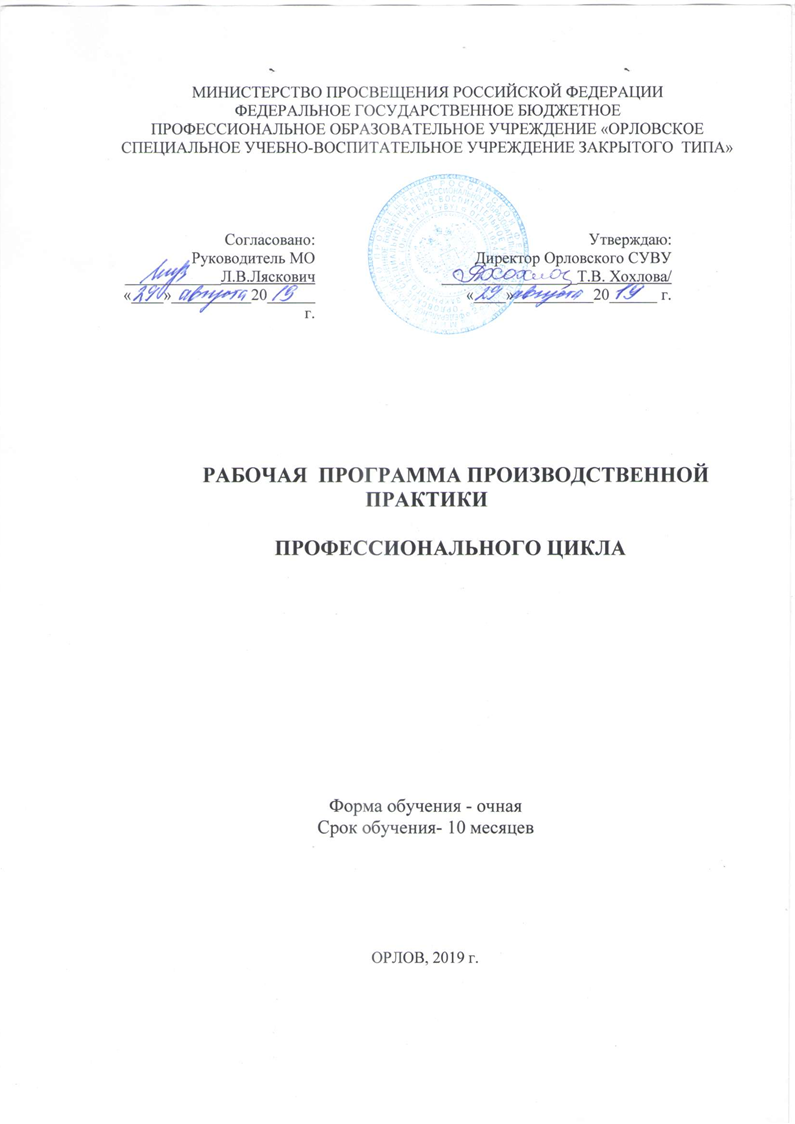 Организация-разработчик: МИНИСТЕРСТВО ПРОСВЕЩЕНИЯ Российской Федерации федеральное государственное бюджетное профессиональное образовательное учреждение «Орловское специальное учебно-воспитательное учреждение  типа»Разработчик:1. Мурсатова Е.В., мастер производственного обучения Орловского СУВУСОДЕРЖАНИЕ1. паспорт рабочей ПРОГРАММЫ ПРОИЗВОДСТВЕННОЙ  практики1.1. Область применения рабочей программыРабочая программа производственной практики (далее - рабочая программа) – является частью основной профессиональной образовательной программы по подготовке квалифицированных рабочих по  профессии 16185 Оператор швейного оборудованияКвалификация 16185 Оператор швейного оборудования	Программа производственной практики может быть использована в дополнительном профессиональном образовании (в программах повышения квалификации и переподготовки) и профессиональной подготовке по профессиям рабочих: код 16185 Оператор швейного оборудования.1.2. Место учебной дисциплины в структуре основной профессиональной образовательной программы: дисциплина входит в профессиональный цикл1.3. Цели и задачи учебной дисциплины – требования к результатам освоения дисциплины:С целью овладения указанным видом профессиональной деятельности и соответствующими профессиональными компетенциями обучающийся в ходе освоения профессионального модуля должен: уметь: 1.обрабатывать детали, узлы, изделия из текстильных материалов,      2.выполнять контроль качества кроя и выполненной работы,      3.устранять мелкие неполадки в работе оборудования,      4.выполнять наладку обслуживаемого оборудования для конкретных операций и материалов, знать:1.ассортимент швейных изделий и технологические параметры обработки их деталей,2.виды и качество обрабатываемых материалов,3.назначение и принцип работы обслуживаемого оборудования, правила его наладки,4.способы устранения мелких неполадок обслуживаемых машин.обладать общими компетенциями, включающими в себя способность:ОК 01. Выбирать способы решения задач профессиональной деятельности применительно к различным контекстам;ОК 02. Осуществлять поиск, анализ и интерпретацию информации, необходимой для выполнения задач профессиональной деятельности;ОК 03. Планировать и реализовывать собственное профессиональное и личностное развитие;ОК 04. Работать в коллективе и команде, эффективно взаимодействовать с коллегами, руководством, клиентами;ОК 05. Осуществлять устную и письменную коммуникацию на государственном языке Российской Федерации с учетом особенностей социального и культурного контекста;ОК 06. Проявлять гражданско-патриотическую позицию, демонстрировать осознанное поведение на основе традиционных общечеловеческих ценностей;ОК 07. Содействовать сохранению окружающей среды, ресурсосбережению, эффективно действовать в чрезвычайных ситуациях;ОК 08. Использовать средства физической культуры для сохранения и укрепления здоровья в процессе профессиональной деятельности и поддержания необходимого уровня физической подготовленности;ОК 09. Использовать информационные технологии в профессиональной деятельности;ОК 10. Пользоваться профессиональной документацией на государственном и иностранном языках;ОК 11. Использовать знания по финансовой грамотности, планировать предпринимательскую деятельность в профессиональной сфере.обладать профессиональными компетенциями:ПК 1.1. Выполнять операции вручную или на машинах, автоматическом или полуавтоматическом оборудовании по пошиву деталей, узлов, изделий из текстильных материаловПК 1.2. Контролировать соответствие цвета деталей, изделий, ниток, прикладных материаловПК 1.3. Контролировать качество кроя, и качество выполненных операцийПК 1.4. Устранять мелкие неполадки в работе оборудованияПК 1.5. Соблюдать правила безопасного труда1.4. Рекомендуемое количество часов на освоение программы учебной дисциплины:максимальной учебной нагрузки обучающегося 72 часа.2. СТРУКТУРА и содержание учебной практики2.1. Объем учебной практикиТЕМАТИЧЕСКИЙ ПЛАН ПРОИЗВОДСТВЕННОЙ ПРАКТИКИ3. условия реализации УЧЕБНОЙ дисциплины3.1. Требования к минимальному материально-техническому обеспечениюРеализация учебной дисциплины требует наличия учебного кабинета «Технология обработки текстильных изделий».Оборудование:Приспособления:1.Линейка простая однорожковая     2.Лапка раздвижная шарнирная для втачивания тесьмы-молнии     3.Окантовыватель для окантовки краев деталей полоской ткани4.Ножницы     5.Наперстки     6.Сантиметровые ленты     7.Ручные иглы (набор)     8.Линейки (набор)     9.БулавкиЭлектронные учебники:САПР лекал и раскладок;АССОЛЬ. Система автоматизированного проектирования одежды;GRAFIS v 9.0.  Система параметрического моделирования;Портной 1;Портной  2;ELEANDR CAD Конструктивное моделирование одеждыПортной. Закройщик. Модельер 1;Портной. Закройщик. Модельер 2Интернет- ресурсы:http ://procapitalist.ru- портал для профессионалов швейной отрасли;http: //www.moda.ru/- мода;http://www.season.ru/- клуб любителей шитья;http://allvgkrojki.ru/- все выкройки;http ://odensa-sama.ru-  Оденься сама: кройка и шитье для начинающих;http: //vykroyka.com/- выкройка своими руками.3.2. Информационное обеспечение обученияПеречень рекомендуемых учебных изданий, Интернет-ресурсов, дополнительной литературыОсновные источники:1. Крючкова Г.А. Технология швейных изделий. В 2 ч.Ч.1.: учебник для нач. проф. образования –М.: Издательский центр «Академия», 2010. - 240 с.Ермаков А.С. Оборудование швейных предприятий. В 2 ч.Ч.1Швейные машины неавтоматического действия.: учебник для нач. проф. образования –М.: Издательский центр «Академия», 2010.- 304 с.Дополнительные источники:2. ТрухановаА.Т. Технология женской и детской легкой одежды: Учеб. для проф. учеб. заведений.- 2-е изд.,- М., Высшая школа. Издательский центр «Академия»,2000.-416с. : ил.3. Крючкова Г.А. Технология и материалы швейного производства: Учебник для нач. проф. образования. - М.: Издательский центр«Академия»,2003. 384с.4. Савостицкий Н.А., Амирова Э.К. Материаловедение швейного производства. Учебник для студ. сред. проф. образования. - М.: Издательский центр «Академия»: Мастерство: Высшая школа, 2000.-240с.5. Сотникова Т.С. Технология одежды. Рабочая тетрадь : учеб.пособие для нач. проф. образования – 3-е изд., стер. - М.: Издательский центр «Академия», 2009.- 144 с.6. Ермаков А.С. Оборудование швейных предприятий: Учебник для нач. проф. образования. - М.: ИРПО; ПрофОБрИздат,2002.-432с.7. Труханова А.Т. Иллюстрированное пособие по технологии легкой одежды. Учеб. Пособие для учащихся проф. учебн. заведений.- М.: Высшая школа; Издательский центр «Академия»,2000.-176с.:ил.8. Байкова Н.Н., Тулупова Е.В., Стельцова Е.В. Практикум по производственному обучению профессии «Портной»: Учебное пособие для начального проф. образования. М.: Издательский центр «Академия», 2003.-112 с. : ил.9. Назарова А.И., Куликова И. А., Савостицкий А.В. Технология швейных ихделий.-М.: Легпромиздат 1986г. - 336 с. ил.Жданова Л.С. и др. Одежда новая и обновленная. Петрозаводск: Карелия, 1993г. -383с. ил.4.контроль и оценка результатов освоения УЧЕБНОЙ ДисциплиныКонтроль и оценка результатов освоения учебной дисциплины осуществляется преподавателем в процессе проведения практических занятий и лабораторных работ, тестирования, а также выполнения обучающимися индивидуальных заданий.4.1.Контроль и оценка результатов освоения профессионального модуля (профессиональной деятельности)Формы и методы контроля и оценки результатов обучения должны позволять проверять у обучающихся не только сформированность профессиональных компетенций, но и развитие общих компетенций и обеспечивающих их умений. ТЕМАТИЧЕСКИЙ ПЛАН ПРАКТИКИЗАДАНИЕ ОБУЧАЮЩЕМУСЯ НА ПРОИЗВОДСТВЕННУЮ ПРАКТИКУ1. Задание записывается в дневник производственной практики по учету учебно-производственных работ, доводится до сведения руководителя /наставника/ практики на базовом предприятии.2. В дневнике за каждую рабочую смену должно быть отражено: место работы, перечисление выполняемых работ, их объемы, указание норм и времени на выполненный объем работ, оценка выполненной работы с подписью наставника или мастера.                                  ФОРМА ЗАПИСИ ДНЕВНИКАРазработал: ____________/____________/______________________/Мастер п/о _____________/_____________________/1.ОБЩИЕ ПОЛОЖЕНИЯ41.1.Нормативно-правовые основы разработки программы подготовки рабочих41.2.Срок освоения программы42.ХАРАКТЕРИСТИКА ПРОФЕССИОНАЛЬНОЙ ДЕЯТЕЛЬНОСТИ ВЫПУСКНИКОВ И ТРЕБОВАНИЯ К РЕЗУЛЬТАТАМ ОСВОЕНИЯ ПРОГРАММЫ ПОДГОТОВКИ КВАЛИФИЦИРОВАННЫХ РАБОЧИХ42.1.Область и объекты профессиональной деятельности42.2.Виды профессиональной деятельности и компетенции выпускника52.3.Планируемые результаты освоения образовательной программы62.3.1.Общие компетенции62.3.2.Профессиональные компетенции103.ДОКУМЕНТЫ, ОПРЕДЕЛЯЮЩИЕ СОДЕРЖАНИЕ И ОРГАНИЗАЦИЮ ОБРАЗОВАТЕЛЬНОГО ПРОЦЕССА123.1.Учебный план123.2.Рабочие программы учебных дисциплин. Профессиональных модулей, учебной и производственной практики13Код компетенцииФормулировка компетенцииЗнания,    умения ОК 01Выбирать способы решения задач профессиональной деятельности, применительно к различным контекстамУмения: распознавать задачу и/или проблему в профессиональном и/или социальном контексте; анализировать задачу и/или проблему и выделять её составные части; определять этапы решения задачи; выявлять и эффективно искать информацию, необходимую для решения задачи и/или проблемы;составить план действия; определить необходимые ресурсы;владеть актуальными методами работы в профессиональной и смежных сферах; реализовать составленный план; оценивать результат и последствия своих действий (самостоятельно или с помощью наставника)ОК 01Выбирать способы решения задач профессиональной деятельности, применительно к различным контекстамЗнания: актуальный профессиональный и социальный контекст, в котором приходится работать и жить; основные источники информации и ресурсы для решения задач и проблем в профессиональном и/или социальном контексте;алгоритмы выполнения работ в профессиональной и смежных областях; методы работы в профессиональной и смежных сферах; структуру плана для решения задач; порядок оценки результатов решения задач профессиональной деятельностиОК 02Осуществлять поиск, анализ и интерпретацию информации, необходимой для выполнения задач профессиональной деятельностиУмения: определять задачи для поиска информации; определять необходимые источники информации; планировать процесс поиска; структурировать получаемую информацию; выделять наиболее значимое в перечне информации; оценивать практическую значимость результатов поиска; оформлять результаты поискаОК 02Осуществлять поиск, анализ и интерпретацию информации, необходимой для выполнения задач профессиональной деятельностиЗнания: номенклатура информационных источников применяемых в профессиональной деятельности; приемы структурирования информации; формат оформления результатов поиска информацииОК 03Планировать и реализовывать собственное профессиональное и личностное развитиеУмения: определять актуальность нормативно-правовой документации в профессиональной деятельности; применять современную научную профессиональную терминологию; определять и выстраивать траектории профессионального развития и самообразованияОК 03Планировать и реализовывать собственное профессиональное и личностное развитиеЗнания: содержание актуальной нормативно-правовой документации; современная научная и профессиональная терминология; возможные траектории профессионального развития и самообразованияОК 04Работать в коллективе и команде, эффективно взаимодействовать с коллегами, руководством, клиентамиУмения: организовывать работу коллектива и команды; взаимодействовать с коллегами, руководством, клиентами в ходе профессиональной деятельностиОК 04Работать в коллективе и команде, эффективно взаимодействовать с коллегами, руководством, клиентамиЗнания: психологические основы деятельности  коллектива, психологические особенности личности; основы проектной деятельностиОК 05Осуществлять устную и письменную коммуникацию на государственном языке с учетом особенностей социального и культурного контекстаУмения: грамотно излагать свои мысли и оформлять документы по профессиональной тематике на государственном языке, проявлять толерантность в рабочем коллективеОК 05Осуществлять устную и письменную коммуникацию на государственном языке с учетом особенностей социального и культурного контекстаЗнания: особенности социального и культурного контекста; правила оформления документов и построения устных сообщений.ОК 06Проявлять гражданско-патриотическую позицию, демонстрировать осознанное поведение на основе традиционных общечеловеческих ценностейУмения: описывать значимость своей профессии ОК 06Проявлять гражданско-патриотическую позицию, демонстрировать осознанное поведение на основе традиционных общечеловеческих ценностейЗнания: сущность гражданско-патриотической позиции, общечеловеческих ценностей; значимость профессиональной деятельности по профессии ОК 07Содействовать сохранению окружающей среды, ресурсосбережению, эффективно действовать в чрезвычайных ситуацияхУмения: соблюдать нормы экологической безопасности; определять направления ресурсосбережения в рамках профессиональной деятельности по профессии ОК 07Содействовать сохранению окружающей среды, ресурсосбережению, эффективно действовать в чрезвычайных ситуацияхЗнания: правила экологической безопасности при ведении профессиональной деятельности; основные ресурсы, задействованные в профессиональной деятельности; пути обеспечения ресурсосбереженияОК 08Использовать средства физической культуры для сохранения и укрепления здоровья в процессе профессиональной деятельности и поддержание необходимого уровня физической подготовленностиУмения: использовать физкультурно-оздоровительную деятельность для укрепления здоровья, достижения жизненных и профессиональных целей; применять рациональные приемы двигательных функций в профессиональной деятельности; пользоваться средствами профилактики перенапряжения характерными для данной профессии ОК 08Использовать средства физической культуры для сохранения и укрепления здоровья в процессе профессиональной деятельности и поддержание необходимого уровня физической подготовленностиЗнания: роль физической культуры в общекультурном, профессиональном и социальном развитии человека; основы здорового образа жизни; условия профессиональной деятельности и зоны риска физического здоровья для профессии; средства профилактики перенапряженияОК 09Использовать информационные технологии в профессиональной деятельностиУмения: применять средства информационных технологий для решения профессиональных задач; использовать современное программное обеспечениеОК 09Использовать информационные технологии в профессиональной деятельностиЗнания: современные средства и устройства информатизации; порядок их применения и программное обеспечение в профессиональной деятельностиОК 10Пользоваться профессиональной документацией на государственном и иностранном языкахУмения: понимать общий смысл четко произнесенных высказываний на известные темы (профессиональные и бытовые), понимать тексты на базовые профессиональные темы; участвовать в диалогах на знакомые общие и профессиональные темы; строить простые высказывания о себе и о своей профессиональной деятельности; кратко обосновывать и объяснить свои действия (текущие и планируемые); писать простые связные сообщения на знакомые или интересующие профессиональные темыОК 10Пользоваться профессиональной документацией на государственном и иностранном языкахЗнания: правила построения простых и сложных предложений на профессиональные темы; основные общеупотребительные глаголы (бытовая и профессиональная лексика); лексический минимум, относящийся к описанию предметов, средств и процессов профессиональной деятельности; особенности произношения; правила чтения текстов профессиональной направленностиОК 11Планировать предпринимательскую деятельность в профессиональной сфереУмения: выявлять достоинства и недостатки коммерческой идеи; презентовать идеи открытия собственного дела в профессиональной деятельности; оформлять бизнес-план; рассчитывать размеры выплат по процентным ставкам кредитования; определять инвестиционную привлекательность коммерческих идей в рамках профессиональной деятельности; презентовать бизнес-идею; определять источники финансированияОК 11Планировать предпринимательскую деятельность в профессиональной сфереЗнание: основы предпринимательской деятельности; основы финансовой грамотности; правила разработки бизнес-планов; порядок выстраивания презентации; кредитные банковские продукты Основные виды деятельностиКод и наименованиекомпетенцииПоказатели освоения компетенцииВыполнение работ по обработке текстильных изделий из различных материалов.ПК 1.1. Выполнять операции вручную или на машинах, автоматическом или полуавтоматическом оборудовании по пошиву деталей, узлов, изделий из текстильных материалов.Практический опыт: выполнения операций вручную или на машинах, по пошиву деталей, узлов, изделий из текстильных материалов;Знать: технологию выполнения операций вручную или на машинах, автоматическом или полуавтоматическом оборудовании по пошиву деталей, узлов, изделий из текстильных материалов;ПК 1.2. Контролировать соответствие цвета деталей, изделий, ниток, прикладных материалов.Практический опыт: осуществлять контроль соответствия цвета деталей, изделий, ниток, прикладных материалов.Знать: соответствие цвета деталей, изделий. Ниток, прикладных материаловПК 1.3. Контролировать качество кроя и качество выполненных операций.Практический опыт: выполнять контроль качества кроя и выполненной работы.Знать: технологический процесс кроя и других операцийПК 1.4. Устранять мелкие неполадки в работе оборудования.Практический опыт: устранять мелкие неполадки в работе оборудования;выполнять наладку обслуживаемого оборудования для конкретных операций и материалов.Знать: процесс наладки обслуживаемого оборудования для различных операций и материалов.ПК 1.5. Соблюдать правила безопасного труда.Практический опыт: Подготовка инструментов, материалов, оборудования,  к использованию в соответствии с требованиями стандартов рабочего места и охраны труда.Знать: требования охраны труда при использовании инструментов и оборудования, применяемых при выполнении швейных работ;виды и назначение инструмента, оборудования, материалов, используемых при выполнении работ; признаки неисправностей оборудования, инструмент.ИндексЭлементы учебного процесса, вт.ч. учебные дисциплины,профессиональные модули,междисциплинарные курсыВремя внеделяхОбязательная учебная нагрузкаОбязательнаяучебная нагрузкаОбязательнаяучебная нагрузкаИндексЭлементы учебного процесса, вт.ч. учебные дисциплины,профессиональные модули,междисциплинарные курсыВремя внеделяхОбязательная учебная нагрузка1 семестр2 семестрI23456ОП.00Общепрофессиональный цикл16610ОП.01Основы материаловедения16610П.00Профессиональный цикл290122168ПМ.01Выполнение работ по обработке текстильных изделий из различных материалов тке текстильных изделий из различных материалов603030МДК 01.01Технология изготовления швейных изделий301515МДК.01.02Технология обработки текстильных изделий301515УП.Учебная практика          1586890ПП.  Производственная практика          722448ИА.00    Итоговая аттестация            404                 Всего:310128182стр.ПАСПОРТ ПРОГРАММЫ УЧЕБНОЙ ДИСЦИПЛИНЫ4СТРУКТУРА и содержание УЧЕБНОЙ ДИСЦИПЛИНЫ6условия реализации  учебной дисциплины7Контроль и оценка результатов Освоения учебной дисциплины10Вид учебной работыКоличество часов Максимальная учебная нагрузка (всего)16Обязательная аудиторная учебная нагрузка (всего) 16в том числе:         практические работы1        контрольные работы-Самостоятельная работа обучающегося (всего)-Итоговая аттестация в форме тестаИтоговая аттестация в форме тестаНаименование разделов и темСодержание учебного материала, лабораторные и практические работы, самостоятельная работа учащихся.Объем часовУровень освоения1234Введение.Общие сведения о предмете; его цели, задачи. Классификация швейных материалов. Ассортимент тканей и других материалов для изделий одежды.11Тема 1.1. Волокнистые материалы.Понятие о волокне. Классификация волокон. Натуральные волокна растительного и животного  происхождения.Химические волокна. 31112Тема 1.2. Технология производства,строение и свойства тканейПонятие о пряже и прядении.Ткачество. Процесс образования ткани на ткацком станке. Ткацкие порокиСтроение ткани. Волокнистый состав ткани. Характеристика однородных, смешанных и неоднородных тканей.Свойства ткани.  Геометрические, механические, физические, технологические свойства ткани.Практическая  работа: «Определение лицевой и изнаночной сторон, основы и утка ткани». 52                  3Тема 1.3.Классификация материалов для одежды и их качество.Классификация материалов. Трикотажные полотна, утепляющие материалы, подкладочные  материалы, прокладочные материалы.Дублированные материалы. Натуральная и искусственная кожа. Материалы для соединения деталей одежды. Швейные нитки. Фурнитура.Текстильные отделочные материалы42Тема 1.4.  Уход за швейными материалами и изделиями.Общие положения. Правила хранения.Способы ухода за швейными изделиями. Режимы ВТО изделий21Тема 1.4.  Уход за швейными материалами и изделиями.Дифференцированный зачет1Всего:Всего:16Результаты обучения(освоенные умения, усвоенные знания)Формы и методы контроля и оценки результатов обучения 12Умения: - определить состав тканей;-отличить лицевую и изнаночные стороны;-определить направление основной и уточной нити;-читать инструктивную документацию.тест с практическими заданиямиЗнания:- свойства волокон и нитей-техническую терминологиютестРезультаты обучения /освоенные компетенции/Основные показатели оценки результатаФормы и методы контроля и оценкиПК 1.1 Уметь определять состав тканей. Контролировать соответствие цвета деталей, изделий, ниток, прикладных материалов. подбирать и применять  материалы по их назначению и условиям эксплуатации для выполнения работыТекущий контроль в форме:- практических занятий;- тестаПК 1.2 Соблюдать правила безопасного трудаПравильность применения знаний по охране труда на рабочем месте.Текущий контроль в форме:- практических занятий;- тестаРезультаты обучения /освоенные компетенции/Основные показатели оценки результатаФормы и методы контроля и оценкиОК 01. Выбирать способы решения задач профессиональной деятельности применительно к различным контекстамраспознавать задачу и/или проблему в профессиональном и/или социальном контексте; анализировать задачу и/или проблему и выделять её составные части; определять этапы решения задачи; выявлять и эффективно искать информацию, необходимую для решения задачи и/или проблемы;составить план действия; определить необходимые ресурсы;владеть актуальными методами работы в профессиональной и смежных сферах; реализовать составленный план; оценивать результат и последствия своих действий (самостоятельно или с помощью наставника)Оценка написания рефератов; выполнения практических заданийРешение ситуационных задачНаблюдение за деятельностью во время учебной и производственной практикиОК 02. Осуществлять поиск, анализ и интерпретацию информации, необходимой для выполнения задач профессиональной деятельностиопределять задачи для поиска информации; определять необходимые источники информации; планировать процесс поиска; структурировать получаемую информацию; выделять наиболее значимое в перечне информации; оценивать практическую значимость результатов поиска; оформлять результаты поискаОценка написания рефератов; выполнения практических заданийРешение ситуационных задачНаблюдение за деятельностью во время учебной и производственной практикиОК 03. Планировать и реализовывать собственное профессиональное и личностное развитие результаты своей работыопределять актуальность нормативно-правовой документации в профессиональной деятельности; применять современную научную профессиональную терминологию; определять и выстраивать траектории профессионального развития и самообразованияОценка написания рефератов; выполнения практических заданийРешение ситуационных задачНаблюдение за деятельностью во время учебной и производственной практикиОК 04. Работать в коллективе и команде, эффективно взаимодействовать с коллегами, руководством, клиентамиорганизовывать работу коллектива и команды; взаимодействовать с коллегами, руководством, клиентами в ходе профессиональной деятельностиОценка написания рефератов; выполнения практических заданийРешение ситуационных задачНаблюдение за деятельностью во время учебной и производственной практикиОК 05. Осуществлять устную и письменную коммуникацию на государственном языке Российской Федерации с учетом особенностей социального и культурного контекстаграмотно излагать свои мысли и оформлять документы по профессиональной тематике на государственном языке, проявлять толерантность в рабочем коллективеОценка написания рефератов; выполнения практических заданийРешение ситуационных задачНаблюдение за деятельностью во время учебной и производственной практикиОК 06. Проявлять гражданско-патриотическую позицию, демонстрировать осознанное поведение на основе традиционных общечеловеческих ценностейописывать значимость своей профессии, сущность гражданско-патриотической позиции, общечеловеческих ценностей; значимость профессиональной деятельности по профессииОценка написания рефератов; выполнения практических заданийРешение ситуационных задачНаблюдение за деятельностью во время учебной и производственной практикиОК 07. Содействовать сохранению окружающей среды, ресурсосбережению, эффективно действовать в чрезвычайных ситуацияхсоблюдать нормы экологической безопасности; определять направления ресурсосбережения в рамках профессиональной деятельности по профессии; знать  правила экологической безопасности при ведении профессиональной деятельности; основные ресурсы, задействованные в профессиональной деятельности; пути обеспечения ресурсосбереженияОценка написания рефератов; выполнения практических заданийРешение ситуационных задачНаблюдение за деятельностью во время учебной и производственной практикиОК 08. Использовать средства физической культуры для сохранения и укрепления здоровья в процессе профессиональной деятельности и поддержания необходимого уровня физической подготовленностииспользовать физкультурно-оздоровительную деятельность для укрепления здоровья, достижения жизненных и профессиональных целей; применять рациональные приемы двигательных функций в профессиональной деятельности; пользоваться средствами профилактики перенапряжения характерными для данной профессии знать роль физической культуры в общекультурном, профессиональном и социальном развитии человека; основы здорового образа жизни; условия профессиональной деятельности и зоны риска физического здоровья для профессии; средства профилактики перенапряженияОценка написания рефератов; выполнения практических заданийРешение ситуационных задачНаблюдение за деятельностью во время учебной и производственной практикиОК 09. Использовать информационные технологии в профессиональной деятельностиприменять средства информационных технологий для решения профессиональных задач; использовать современное программное обеспечение. Знать современные средства и устройства информатизации; порядок их применения и программное обеспечение в профессиональной деятельностиОценка написания рефератов; выполнения практических заданийРешение ситуационных задачНаблюдение за деятельностью во время учебной и производственной практикиОК 10. Пользоваться профессиональной документацией на государственном и иностранном языкахпонимать общий смысл четко произнесенных высказываний на известные темы (профессиональные и бытовые), понимать тексты на базовые профессиональные темы; участвовать в диалогах на знакомые общие и профессиональные темы; строить простые высказывания о себе и о своей профессиональной деятельности; кратко обосновывать и объяснить свои действия (текущие и планируемые); писать простые связные сообщения на знакомые или интересующие профессиональные темыОценка написания рефератов; выполнения практических заданийРешение ситуационных задачНаблюдение за деятельностью во время учебной и производственной практикиОК 11. Использовать знания по финансовой грамотности, планировать предпринимательскую деятельность в профессиональной сфере выявлять достоинства и недостатки коммерческой идеи; презентовать идеи открытия собственного дела в профессиональной деятельности; оформлять бизнес-план; определять инвестиционную привлекательность коммерческих идей в рамках профессиональной деятельности; презентовать бизнес-идею; определять источники финансированияОценка написания рефератов; выполнения практических заданийРешение ситуационных задачНаблюдение за деятельностью во время учебной и производственной практикиПроцент результативности (правильных ответов) Процент результативности (правильных ответов) Качественная оценка индивидуальных образовательных достижений Качественная оценка индивидуальных образовательных достижений балл (отметка) балл (отметка) вербальный аналог вербальный аналог 90 ÷ 100 5 5 отлично 80 ÷ 89 4 4 хорошо 70 ÷ 79 3 3 удовлетворительно менее 70 2 2 не удовлетворительно стр.ПАСПОРТ ПРОГРАММЫ УЧЕБНОЙ ДИСЦИПЛИНЫ4СТРУКТУРА и содержание УЧЕБНОЙ ДИСЦИПЛИНЫ6условия реализации  учебной дисциплины9Контроль и оценка результатов Освоения учебной дисциплины12Вид учебной работыКоличество часов Максимальная учебная нагрузка (всего)30Обязательная аудиторная учебная нагрузка (всего) 30в том числе:         практические работы        контрольные работы-Самостоятельная работа обучающегося (всего)-Итоговая аттестация по дисциплине в форме зачетаИтоговая аттестация по дисциплине в форме зачетаНаименование разделов и темСодержание учебного материала, лабораторные работы и практические занятия, самостоятельная работа обучающихсяОбъем часовУровень освоения1234Тема 1. Охрана труда. Гигиена труда12Тема 2. Ручные работыАссортимент швейных изделий. Требования к одежде.Организация рабочего места при выполнении ручных работ. Инструменты и приспособления для ручных работ. Технические условия на выполнение ручных работ.Терминология ручных работ. Виды стежков. Копировальные и сметочные стежки. Стачные и петлеобразные стежки. Обметочные и петельные стежки.22Тема 3. Машинные работы Классификация швейных машин.Виды машинных строчек. Виды машинных швов, их применение и технические условия на выполнение. Соединительные швы. Краевые швы. Отделочные швы.Организация рабочего места для машинных работ.Терминология машинных работ. Технические условия на выполнение машинных работ.42Тема 4. Влажно-тепловые работыОрганизация рабочего места. Безопасные условия работы. Оборудование и приспособления для влажно-тепловой обработки: утюги и гладильные столы, прессы, паровоздушные манекены.Технические условия выполнения влажно-тепловых работ, терминология влажно-тепловой обработки.22Тема 5. Технология обработки отдельных деталей и узловНаименование деталей кроя, срезов деталей. Подготовка деталей к шитьюОбработка срезов, вытачекОбработка бортаОбработка складокОбработка мелких деталей (шлевок, пояса, клапана, хлястика)Виды карманов. Обработка кармановВиды воротников. Обработка воротниковОбработка горловиныОбработка низа изделияВиды застежек. Обработка застежекОбработка рукавовОбработка застежек132Тема 6. Соединение деталейСоединение плечевых и боковых срезовСоединение рукавов с проймойСоединение воротников с горловинойСтачивание боковых швовОтделка изделий62Зачет Зачет 12Результаты обучения(освоенные умения, усвоенные знания)Формы и методы контроля и оценки результатов обучения 12Умения: обрабатывать детали, узлы, изделия из текстильных материалов,выполнять контроль качества кроя и выполненной работы,устранять мелкие неполадки в работе оборудования,выполнять наладку обслуживаемого оборудования для конкретных операций и материаловРешение задач практического характераЗнания:ассортимент швейных изделий и технологические параметры обработки их деталей,виды и качество обрабатываемых материалов,назначение и принцип работы обслуживаемого оборудования, правила его наладки,способы устранения мелких неполадок обслуживаемых машин.Практические занятия, контрольная работа, Результаты(освоенные профессиональные компетенции)Основные показатели оценки результатаФормы и методыконтроля и оценкиПК.1.1 Выполнять операции вручную или на машинах автоматическом или полуавтоматическом оборудовании по пошиву деталей узлов изделий из текстильных материаловПравильность выполнения операций вручную или машинах автоматическом или полуавтоматическом оборудовании по пошиву деталей, узлов, изделий из текстильных материалов.решение ситуационных задач, практические заданияПК.1.2 Контролировать соответствие цвета деталей, изделий, ниток, прикладных материаловПравильность контролирования соответствие цвета деталей, изделий, ниток, прикладных материалов при выполнении работы.решение ситуационных задач, практические заданияПК.1.3 Контролировать качество кроя и качество выполненных операций.Правильность контролирования качество кроя и качество выполненной работы.решение ситуационных задач, практические заданияПК.1.4 Устранять мелкие неполадки в работе оборудования.Правильность устранения мелких неполадок в работе оборудования. решение ситуационных задач, практические заданияПК.1.5 Соблюдать правила безопасного труда.Правильность применения знаний по охране труда на рабочем месте.решение ситуационных задач, практические заданияРезультаты обучения /освоенные компетенции/Основные показатели оценки результатаФормы и методы контроля и оценкиОК 01. Выбирать способы решения задач профессиональной деятельности применительно к различным контекстамраспознавать задачу и/или проблему в профессиональном и/или социальном контексте; анализировать задачу и/или проблему и выделять её составные части; определять этапы решения задачи; выявлять и эффективно искать информацию, необходимую для решения задачи и/или проблемы;составить план действия; определить необходимые ресурсы;владеть актуальными методами работы в профессиональной и смежных сферах; реализовать составленный план; оценивать результат и последствия своих действий (самостоятельно или с помощью наставника)Оценка написания рефератов; выполнения практических заданийРешение ситуационных задачНаблюдение за деятельностью во время учебной и производственной практикиОК 02. Осуществлять поиск, анализ и интерпретацию информации, необходимой для выполнения задач профессиональной деятельностиопределять задачи для поиска информации; определять необходимые источники информации; планировать процесс поиска; структурировать получаемую информацию; выделять наиболее значимое в перечне информации; оценивать практическую значимость результатов поиска; оформлять результаты поискаОценка написания рефератов; выполнения практических заданийРешение ситуационных задачНаблюдение за деятельностью во время учебной и производственной практикиОК 03. Планировать и реализовывать собственное профессиональное и личностное развитие результаты своей работыопределять актуальность нормативно-правовой документации в профессиональной деятельности; применять современную научную профессиональную терминологию; определять и выстраивать траектории профессионального развития и самообразованияОценка написания рефератов; выполнения практических заданийРешение ситуационных задачНаблюдение за деятельностью во время учебной и производственной практикиОК 04. Работать в коллективе и команде, эффективно взаимодействовать с коллегами, руководством, клиентамиорганизовывать работу коллектива и команды; взаимодействовать с коллегами, руководством, клиентами в ходе профессиональной деятельностиОценка написания рефератов; выполнения практических заданийРешение ситуационных задачНаблюдение за деятельностью во время учебной и производственной практикиОК 05. Осуществлять устную и письменную коммуникацию на государственном языке Российской Федерации с учетом особенностей социального и культурного контекстаграмотно излагать свои мысли и оформлять документы по профессиональной тематике на государственном языке, проявлять толерантность в рабочем коллективеОценка написания рефератов; выполнения практических заданийРешение ситуационных задачНаблюдение за деятельностью во время учебной и производственной практикиОК 06. Проявлять гражданско-патриотическую позицию, демонстрировать осознанное поведение на основе традиционных общечеловеческих ценностейописывать значимость своей профессии, сущность гражданско-патриотической позиции, общечеловеческих ценностей; значимость профессиональной деятельности по профессииОценка написания рефератов; выполнения практических заданийРешение ситуационных задачНаблюдение за деятельностью во время учебной и производственной практикиОК 07. Содействовать сохранению окружающей среды, ресурсосбережению, эффективно действовать в чрезвычайных ситуацияхсоблюдать нормы экологической безопасности; определять направления ресурсосбережения в рамках профессиональной деятельности по профессии; знать  правила экологической безопасности при ведении профессиональной деятельности; основные ресурсы, задействованные в профессиональной деятельности; пути обеспечения ресурсосбереженияОценка написания рефератов; выполнения практических заданийРешение ситуационных задачНаблюдение за деятельностью во время учебной и производственной практикиОК 08. Использовать средства физической культуры для сохранения и укрепления здоровья в процессе профессиональной деятельности и поддержания необходимого уровня физической подготовленностииспользовать физкультурно-оздоровительную деятельность для укрепления здоровья, достижения жизненных и профессиональных целей; применять рациональные приемы двигательных функций в профессиональной деятельности; пользоваться средствами профилактики перенапряжения характерными для данной профессии знать роль физической культуры в общекультурном, профессиональном и социальном развитии человека; основы здорового образа жизни; условия профессиональной деятельности и зоны риска физического здоровья для профессии; средства профилактики перенапряженияОценка написания рефератов; выполнения практических заданийРешение ситуационных задачНаблюдение за деятельностью во время учебной и производственной практикиОК 09. Использовать информационные технологии в профессиональной деятельностиприменять средства информационных технологий для решения профессиональных задач; использовать современное программное обеспечение. Знать современные средства и устройства информатизации; порядок их применения и программное обеспечение в профессиональной деятельностиОценка написания рефератов; выполнения практических заданийРешение ситуационных задачНаблюдение за деятельностью во время учебной и производственной практикиОК 10. Пользоваться профессиональной документацией на государственном и иностранном языкахпонимать общий смысл четко произнесенных высказываний на известные темы (профессиональные и бытовые), понимать тексты на базовые профессиональные темы; участвовать в диалогах на знакомые общие и профессиональные темы; строить простые высказывания о себе и о своей профессиональной деятельности; кратко обосновывать и объяснить свои действия (текущие и планируемые); писать простые связные сообщения на знакомые или интересующие профессиональные темыОценка написания рефератов; выполнения практических заданийРешение ситуационных задачНаблюдение за деятельностью во время учебной и производственной практикиОК 11. Использовать знания по финансовой грамотности, планировать предпринимательскую деятельность в профессиональной сфере выявлять достоинства и недостатки коммерческой идеи; презентовать идеи открытия собственного дела в профессиональной деятельности; оформлять бизнес-план; определять инвестиционную привлекательность коммерческих идей в рамках профессиональной деятельности; презентовать бизнес-идею; определять источники финансированияОценка написания рефератов; выполнения практических заданийРешение ситуационных задачНаблюдение за деятельностью во время учебной и производственной практикиПроцент результативности (правильных ответов) Процент результативности (правильных ответов) Качественная оценка индивидуальных образовательных достижений Качественная оценка индивидуальных образовательных достижений балл (отметка) балл (отметка) вербальный аналог вербальный аналог 90 ÷ 100 5 5 отлично 80 ÷ 89 4 4 хорошо 70 ÷ 79 3 3 удовлетворительно менее 70 2 2 не удовлетворительно стр.ПАСПОРТ ПРОГРАММЫ УЧЕБНОЙ ДИСЦИПЛИНЫ4СТРУКТУРА и содержание УЧЕБНОЙ ДИСЦИПЛИНЫ6условия реализации  учебной дисциплины9Контроль и оценка результатов Освоения учебной дисциплины12Вид учебной работыКоличество часов Максимальная учебная нагрузка (всего)30Обязательная аудиторная учебная нагрузка (всего) 30в том числе:         практические работы3        контрольные работы-Самостоятельная работа обучающегося (всего)-Итоговая аттестация по дисциплине в форме зачетаИтоговая аттестация по дисциплине в форме зачетаНаименование разделов и темСодержание учебного материала, лабораторные работы и практические занятия, самостоятельная работа обучающихсяОбъем часовУровень освоения1234Тема 1. Обработка текстильных изделий без подкладкиАссортимент белья.Технология обработки постельного белья Технология обработки столового белья Технология обработки шторТехнология обработки мужских трусовПрактическая работа «Выполнение инструкционной карты обработки наволочки»72Тема 2. Изготовление ночной сорочкиОбработка и соединение деталей ночной сорочкиПрактическая работа «Выполнение инструкционной карты обработки ночной сорочки»32Тема 3. Изготовление халата Ассортимент халатовОписание внешнего вида халата (детали, срезы).Обработка и соединение деталей халата. Практическая работа «Последовательность обработки халата на молнии без рукавов»42Тема 4. Изготовление спецодеждыАссортимент спецодеждыОписание внешнего вида и материалов, используемых для пошива спецодеждыОбработка и соединение деталей изделия62Тема 5. Изготовление брюкАссортимент брюкОписание внешнего вида и материалов, используемых для пошива брюкОбработка и соединение деталей изделия (вытачки, мелкие детали, карманы, боковые и шаговые швы, застежка «гульфик»)4Тема 6. Контроль качества продукцииОрганизация контроля качества продукции. Виды технического контроля. Управление качеством продукции.Виды дефектов одежды. Определение сортности швейных изделий.22Тема 7. Особенности обработки изделий из различных материаловОсобенности изготовления изделий из натуральной и искусственной кожи, из натурального и искусственного меха.Особенности обработки изделий из материалов, содержащих искусственные и синтетические волокна.Особенности обработки изделий из трикотажных полотен, из новых перспективных материалов.32Зачет 12Результаты обучения(освоенные умения, усвоенные знания)Формы и методы контроля и оценки результатов обучения 12Умения: обрабатывать детали, узлы, изделия из текстильных материалов,выполнять контроль качества кроя и выполненной работы,устранять мелкие неполадки в работе оборудования,выполнять наладку обслуживаемого оборудования для конкретных операций и материаловРешение задач практического характераЗнания:ассортимент швейных изделий и технологические параметры обработки их деталей,виды и качество обрабатываемых материалов,назначение и принцип работы обслуживаемого оборудования, правила его наладки,способы устранения мелких неполадок обслуживаемых машин.Практические занятия, контрольная работа, Результаты(освоенные профессиональные компетенции)Основные показатели оценки результатаФормы и методыконтроля и оценкиПК.1.1 Выполнять операции вручную или на машинах автоматическом или полуавтоматическом оборудовании по пошиву деталей узлов изделий из текстильных материаловПравильность выполнения операций вручную или машинах автоматическом или полуавтоматическом оборудовании по пошиву деталей, узлов, изделий из текстильных материалов.решение ситуационных задач, практические заданияПК.1.2 Контролировать соответствие цвета деталей, изделий, ниток, прикладных материаловПравильность контролирования соответствие цвета деталей, изделий, ниток, прикладных материалов при выполнении работы.решение ситуационных задач, практические заданияПК.1.3 Контролировать качество кроя и качество выполненных операций.Правильность контролирования качество кроя и качество выполненной работы.решение ситуационных задач, практические заданияПК.1.4 Устранять мелкие неполадки в работе оборудования.Правильность устранения мелких неполадок в работе оборудования. решение ситуационных задач, практические заданияПК.1.5 Соблюдать правила безопасного труда.Правильность применения знаний по охране труда на рабочем месте.решение ситуационных задач, практические заданияРезультаты обучения /освоенные компетенции/Основные показатели оценки результатаФормы и методы контроля и оценкиОК 01. Выбирать способы решения задач профессиональной деятельности применительно к различным контекстамраспознавать задачу и/или проблему в профессиональном и/или социальном контексте; анализировать задачу и/или проблему и выделять её составные части; определять этапы решения задачи; выявлять и эффективно искать информацию, необходимую для решения задачи и/или проблемы;составить план действия; определить необходимые ресурсы;владеть актуальными методами работы в профессиональной и смежных сферах; реализовать составленный план; оценивать результат и последствия своих действий (самостоятельно или с помощью наставника)Оценка написания рефератов; выполнения практических заданийРешение ситуационных задачНаблюдение за деятельностью во время учебной и производственной практикиОК 02. Осуществлять поиск, анализ и интерпретацию информации, необходимой для выполнения задач профессиональной деятельностиопределять задачи для поиска информации; определять необходимые источники информации; планировать процесс поиска; структурировать получаемую информацию; выделять наиболее значимое в перечне информации; оценивать практическую значимость результатов поиска; оформлять результаты поискаОценка написания рефератов; выполнения практических заданийРешение ситуационных задачНаблюдение за деятельностью во время учебной и производственной практикиОК 03. Планировать и реализовывать собственное профессиональное и личностное развитие результаты своей работыопределять актуальность нормативно-правовой документации в профессиональной деятельности; применять современную научную профессиональную терминологию; определять и выстраивать траектории профессионального развития и самообразованияОценка написания рефератов; выполнения практических заданийРешение ситуационных задачНаблюдение за деятельностью во время учебной и производственной практикиОК 04. Работать в коллективе и команде, эффективно взаимодействовать с коллегами, руководством, клиентамиорганизовывать работу коллектива и команды; взаимодействовать с коллегами, руководством, клиентами в ходе профессиональной деятельностиОценка написания рефератов; выполнения практических заданийРешение ситуационных задачНаблюдение за деятельностью во время учебной и производственной практикиОК 05. Осуществлять устную и письменную коммуникацию на государственном языке Российской Федерации с учетом особенностей социального и культурного контекстаграмотно излагать свои мысли и оформлять документы по профессиональной тематике на государственном языке, проявлять толерантность в рабочем коллективеОценка написания рефератов; выполнения практических заданийРешение ситуационных задачНаблюдение за деятельностью во время учебной и производственной практикиОК 06. Проявлять гражданско-патриотическую позицию, демонстрировать осознанное поведение на основе традиционных общечеловеческих ценностейописывать значимость своей профессии, сущность гражданско-патриотической позиции, общечеловеческих ценностей; значимость профессиональной деятельности по профессииОценка написания рефератов; выполнения практических заданийРешение ситуационных задачНаблюдение за деятельностью во время учебной и производственной практикиОК 07. Содействовать сохранению окружающей среды, ресурсосбережению, эффективно действовать в чрезвычайных ситуацияхсоблюдать нормы экологической безопасности; определять направления ресурсосбережения в рамках профессиональной деятельности по профессии; знать  правила экологической безопасности при ведении профессиональной деятельности; основные ресурсы, задействованные в профессиональной деятельности; пути обеспечения ресурсосбереженияОценка написания рефератов; выполнения практических заданийРешение ситуационных задачНаблюдение за деятельностью во время учебной и производственной практикиОК 08. Использовать средства физической культуры для сохранения и укрепления здоровья в процессе профессиональной деятельности и поддержания необходимого уровня физической подготовленностииспользовать физкультурно-оздоровительную деятельность для укрепления здоровья, достижения жизненных и профессиональных целей; применять рациональные приемы двигательных функций в профессиональной деятельности; пользоваться средствами профилактики перенапряжения характерными для данной профессии знать роль физической культуры в общекультурном, профессиональном и социальном развитии человека; основы здорового образа жизни; условия профессиональной деятельности и зоны риска физического здоровья для профессии; средства профилактики перенапряженияОценка написания рефератов; выполнения практических заданийРешение ситуационных задачНаблюдение за деятельностью во время учебной и производственной практикиОК 09. Использовать информационные технологии в профессиональной деятельностиприменять средства информационных технологий для решения профессиональных задач; использовать современное программное обеспечение. Знать современные средства и устройства информатизации; порядок их применения и программное обеспечение в профессиональной деятельностиОценка написания рефератов; выполнения практических заданийРешение ситуационных задачНаблюдение за деятельностью во время учебной и производственной практикиОК 10. Пользоваться профессиональной документацией на государственном и иностранном языкахпонимать общий смысл четко произнесенных высказываний на известные темы (профессиональные и бытовые), понимать тексты на базовые профессиональные темы; участвовать в диалогах на знакомые общие и профессиональные темы; строить простые высказывания о себе и о своей профессиональной деятельности; кратко обосновывать и объяснить свои действия (текущие и планируемые); писать простые связные сообщения на знакомые или интересующие профессиональные темыОценка написания рефератов; выполнения практических заданийРешение ситуационных задачНаблюдение за деятельностью во время учебной и производственной практикиОК 11. Использовать знания по финансовой грамотности, планировать предпринимательскую деятельность в профессиональной сфере выявлять достоинства и недостатки коммерческой идеи; презентовать идеи открытия собственного дела в профессиональной деятельности; оформлять бизнес-план; определять инвестиционную привлекательность коммерческих идей в рамках профессиональной деятельности; презентовать бизнес-идею; определять источники финансированияОценка написания рефератов; выполнения практических заданийРешение ситуационных задачНаблюдение за деятельностью во время учебной и производственной практикиПроцент результативности (правильных ответов) Процент результативности (правильных ответов) Качественная оценка индивидуальных образовательных достижений Качественная оценка индивидуальных образовательных достижений балл (отметка) балл (отметка) вербальный аналог вербальный аналог 90 ÷ 100 5 5 отлично 80 ÷ 89 4 4 хорошо 70 ÷ 79 3 3 удовлетворительно менее 70 2 2 не удовлетворительно стр.ПАСПОРТ ПРОГРАММЫ УЧЕБНОЙ ДИСЦИПЛИНЫ4СТРУКТУРА и содержание УЧЕБНОЙ ДИСЦИПЛИНЫ6условия реализации  учебной дисциплины9Контроль и оценка результатов Освоения учебной дисциплины12Вид учебной работыКоличество часов Максимальная нагрузка (всего)158№п/птемыурокНаименование темы и темы урокаКоличество часов11 урокВводное занятие. История отрасли122 урокТехника безопасности и противопожарные мероприятия в учебной мастерской.1МДК 01.01Технология изготовления швейных изделий903Материаловедение41 урокШвейные материалы:лён,хлопок,шёлк,шерсть12 урокСтроение ткани,химический состав13 урокПравила работы с выкройками14 урокИзмерение фигуры и запись мерок14Выполнение ручных работ61 урокПравила и приёмы выполнения ручных стежков,строчек22 урокОбработка краёв изделия23 урокПришивание фурнитуры:пуговиц,крючков,петель,кнопок.25Общее устройство и техническое обслуживание швейных машин61 урокТребования безопасности труда на швейной машине1 2 урокОсновные части швейной машины23 урокРегулировка,наладка и заправка машины14 урокЧелночный стежок.Его строение15 урокОбслуживание швейного оборудования16Машиные работы71 урокСоединительные швы.Технические требования к строчкам и швам32 урокКраевые швы и отделочные.Технические требования47Обработка деталей и узлов швейных изделий421 урокОбработка вытачек12 урокОбработка рельефов13 урокОбработка складок14 урокОбработка клапанов15 урокОбработка манжет26 урокОбработка поясов,хлястиков,погон27 урокОбработка накладных карманов18 урокОбработка накладных карманов ,,портфель,,29 урокОбработка прорезного кармана в листочку310 урокОбработка прорезного кармана в рамку311 урокОбработка прорезного кармана с клапаном312 урокОбработка воротника простого113 урокОбработка воротника стойка114 урокИзготовление рубашечного воротника на стойке315 урокОбработка полочки бортами216 урокОбработка полочки изделия планками217 урокОбработка полочки изделия застежкой молнией218 урокОбработка полочек супатной застёжкой319 урокОбработка горловины обтачкой или бейкой220Обработка разрезов,шлиц в юбках215 урокОбработка застёжки брюк(гульфик) и юбки молнией216 урокОбработка гульфика пуговицами2Соединение деталей121 урокСтачивание плечевых швов12 урокСоединение воротника с горловиной23 урокСтачивание боковых швов14 урокСоединение манжет с рукавами25 урокСоединение рукавов с изделием16 урокСоединение пояса с изделием(юбка,брюки)27 урокСоединение низа изделия с планкой на резинке18 урокПодшив низа изделия2Влажно -тепловая обработка(ВТО)51 урокТехника безопасности при работе с утюгом12 урокОбработка отдельных деталей23 урокОбработка всего изделия 2Вымётывание петель31 урокВыметать петли в ручную22 урокВыметать петли на спец.машине1Пришивание фурнитуры31 урокПришивание пуговиц12 урокПришивание крючков,петель1МДК 02.01Технология обработки текстильных изделий6611 урокТехника безопасности и противопожарные мероприятия в учебной мастерской.12Введение1 урокАссортимент текстильных изделий13Подготовительно-раскройное производство1 урокОсновные этапы изготовления швейных изделий12 урокПравила работы с выкройками14 урокИзмерение фигуры и запись мерок15 урокНормирование расхода материала14Изготовление постельного и столового белья.151 урокОбработка полотенец,салфеток,скатертей.22 урокОбработка штор 43 урокОбработка простыней,евро-простыней24 урокИзготовление наволочки.25 урокИзготовление пододеяльника.3 6 урокИзготовление мужских трусов.25Изготовление ночной сорочки101 урокОбработка вытачек,складок,кокеток12 урокОбработка боковых,плечевых швов,среднего среза спинки.23 урокОбработка горловины24 урокОбработка рукавов.Соединение рукавов с проймой.25 урокОбработка низа изделия.26Изготовление женского халата131  урокОбработка вытачек,кокеток,оборок.12 урокОбработка боковых,плечевых швов,среднего среза спинки.23 урокОбработка карманов и соединение их с изделием.24 урокОбработка бортов подбортами,низа изделия.25 урокОбработка рукавов манжетами.26 урокСоединение рукавов с проймами27 урокОкончательная отделка изделия17Изготовление спецодежды.241 урокСоединение кокеток с основными деталями.Обработка плечевых срезов.12 урокОбработка карманов и соединение их с изделием.23 урокОбработка бортов подбортами,обработка воротника.24 урокСоединение воротника с горловиной.25 урокОбработка низа рукава манжетом26 урокСоединение рукавов с изделием в открытую пройму27 урокОбработка боковых швов и срезов рукавов18 урокОбработка бортов подбортами.Обработка низа изделия.29 урокОкончательная отделка изделия.ВТО.18Изготовление брюк910 урокОбработка вытачек,мелких деталей.111 урокОбработка карманов.212 урокОбработка боковых,шаговых и среднего швов брюк.113 урокОбработка застёжки,, гульфик,,214 урокОбработка верхнего среза брюк притачным поясом.215 урокОбработка низа брюк.Окончательная отделка.ВТО.1Итого:158 часов1.Швейная - 5машина Typical GC6150MD-NX – 52.Оверлок – 53. Электропаровой утюг с терморегулятором-2Инвентарь:1.Стол для раскроя ткани2.Стол инструментальный3.Стулья для обучающихся4.Стеллаж5.Кронштейн для подвески лекал6.Вешалка вращающая для хранения лекал7.Резиновые коврики8.Ручная и механическая щетка9.Пульверизатор10.Столы для ручных работ и ВТО11.Манекены12.Аптечка13.Стол для раскроя ткани14.Стол инструментальный15.Стулья для обучающихся16.Стеллаж17.Кронштейн для подвески лекал18.Вешалка вращающая для хранения лекал19.Резиновые коврики20.Ручная и механическая щетка21.Пульверизатор22.Столы для ручных работ и ВТО23.Манекены24.АптечкаРезультаты обучения(освоенные умения, усвоенные знания)Формы и методы контроля и оценки результатов обучения 12Умения: обрабатывать детали, узлы, изделия из текстильных материалов,выполнять контроль качества кроя и выполненной работы,устранять мелкие неполадки в работе оборудования,выполнять наладку обслуживаемого оборудования для конкретных операций и материаловРешение задач практического характераЗнания:ассортимент швейных изделий и технологические параметры обработки их деталей,виды и качество обрабатываемых материалов,назначение и принцип работы обслуживаемого оборудования, правила его наладки,способы устранения мелких неполадок обслуживаемых машин.Практические занятия, контрольная работа, Результаты(освоенные профессиональные компетенции)Основные показатели оценки результатаФормы и методыконтроля и оценкиПК.1.1 Выполнять операции вручную или на машинах автоматическом или полуавтоматическом оборудовании по пошиву деталей узлов изделий из текстильных материаловПравильность выполнения операций вручную или машинах автоматическом или полуавтоматическом оборудовании по пошиву деталей, узлов, изделий из текстильных материалов.решение ситуационных задач, практические заданияПК.1.2 Контролировать соответствие цвета деталей, изделий, ниток, прикладных материаловПравильность контролирования соответствие цвета деталей, изделий, ниток, прикладных материалов при выполнении работы.решение ситуационных задач, практические заданияПК.1.3 Контролировать качество кроя и качество выполненных операций.Правильность контролирования качество кроя и качество выполненной работы.решение ситуационных задач, практические заданияПК.1.4 Устранять мелкие неполадки в работе оборудования.Правильность устранения мелких неполадок в работе оборудования. решение ситуационных задач, практические заданияПК.1.5 Соблюдать правила безопасного труда.Правильность применения знаний по охране труда на рабочем месте.решение ситуационных задач, практические заданияРезультаты обучения /освоенные компетенции/Основные показатели оценки результатаФормы и методы контроля и оценкиОК 01. Выбирать способы решения задач профессиональной деятельности применительно к различным контекстамраспознавать задачу и/или проблему в профессиональном и/или социальном контексте; анализировать задачу и/или проблему и выделять её составные части; определять этапы решения задачи; выявлять и эффективно искать информацию, необходимую для решения задачи и/или проблемы;составить план действия; определить необходимые ресурсы;владеть актуальными методами работы в профессиональной и смежных сферах; реализовать составленный план; оценивать результат и последствия своих действий (самостоятельно или с помощью наставника)Оценка написания рефератов; выполнения практических заданийРешение ситуационных задачНаблюдение за деятельностью во время учебной и производственной практикиОК 02. Осуществлять поиск, анализ и интерпретацию информации, необходимой для выполнения задач профессиональной деятельностиопределять задачи для поиска информации; определять необходимые источники информации; планировать процесс поиска; структурировать получаемую информацию; выделять наиболее значимое в перечне информации; оценивать практическую значимость результатов поиска; оформлять результаты поискаОценка написания рефератов; выполнения практических заданийРешение ситуационных задачНаблюдение за деятельностью во время учебной и производственной практикиОК 03. Планировать и реализовывать собственное профессиональное и личностное развитие результаты своей работыопределять актуальность нормативно-правовой документации в профессиональной деятельности; применять современную научную профессиональную терминологию; определять и выстраивать траектории профессионального развития и самообразованияОценка написания рефератов; выполнения практических заданийРешение ситуационных задачНаблюдение за деятельностью во время учебной и производственной практикиОК 04. Работать в коллективе и команде, эффективно взаимодействовать с коллегами, руководством, клиентамиорганизовывать работу коллектива и команды; взаимодействовать с коллегами, руководством, клиентами в ходе профессиональной деятельностиОценка написания рефератов; выполнения практических заданийРешение ситуационных задачНаблюдение за деятельностью во время учебной и производственной практикиОК 05. Осуществлять устную и письменную коммуникацию на государственном языке Российской Федерации с учетом особенностей социального и культурного контекстаграмотно излагать свои мысли и оформлять документы по профессиональной тематике на государственном языке, проявлять толерантность в рабочем коллективеОценка написания рефератов; выполнения практических заданийРешение ситуационных задачНаблюдение за деятельностью во время учебной и производственной практикиОК 06. Проявлять гражданско-патриотическую позицию, демонстрировать осознанное поведение на основе традиционных общечеловеческих ценностейописывать значимость своей профессии, сущность гражданско-патриотической позиции, общечеловеческих ценностей; значимость профессиональной деятельности по профессииОценка написания рефератов; выполнения практических заданийРешение ситуационных задачНаблюдение за деятельностью во время учебной и производственной практикиОК 07. Содействовать сохранению окружающей среды, ресурсосбережению, эффективно действовать в чрезвычайных ситуацияхсоблюдать нормы экологической безопасности; определять направления ресурсосбережения в рамках профессиональной деятельности по профессии; знать  правила экологической безопасности при ведении профессиональной деятельности; основные ресурсы, задействованные в профессиональной деятельности; пути обеспечения ресурсосбереженияОценка написания рефератов; выполнения практических заданийРешение ситуационных задачНаблюдение за деятельностью во время учебной и производственной практикиОК 08. Использовать средства физической культуры для сохранения и укрепления здоровья в процессе профессиональной деятельности и поддержания необходимого уровня физической подготовленностииспользовать физкультурно-оздоровительную деятельность для укрепления здоровья, достижения жизненных и профессиональных целей; применять рациональные приемы двигательных функций в профессиональной деятельности; пользоваться средствами профилактики перенапряжения характерными для данной профессии знать роль физической культуры в общекультурном, профессиональном и социальном развитии человека; основы здорового образа жизни; условия профессиональной деятельности и зоны риска физического здоровья для профессии; средства профилактики перенапряженияОценка написания рефератов; выполнения практических заданийРешение ситуационных задачНаблюдение за деятельностью во время учебной и производственной практикиОК 09. Использовать информационные технологии в профессиональной деятельностиприменять средства информационных технологий для решения профессиональных задач; использовать современное программное обеспечение. Знать современные средства и устройства информатизации; порядок их применения и программное обеспечение в профессиональной деятельностиОценка написания рефератов; выполнения практических заданийРешение ситуационных задачНаблюдение за деятельностью во время учебной и производственной практикиОК 10. Пользоваться профессиональной документацией на государственном и иностранном языкахпонимать общий смысл четко произнесенных высказываний на известные темы (профессиональные и бытовые), понимать тексты на базовые профессиональные темы; участвовать в диалогах на знакомые общие и профессиональные темы; строить простые высказывания о себе и о своей профессиональной деятельности; кратко обосновывать и объяснить свои действия (текущие и планируемые); писать простые связные сообщения на знакомые или интересующие профессиональные темыОценка написания рефератов; выполнения практических заданийРешение ситуационных задачНаблюдение за деятельностью во время учебной и производственной практикиОК 11. Использовать знания по финансовой грамотности, планировать предпринимательскую деятельность в профессиональной сфере выявлять достоинства и недостатки коммерческой идеи; презентовать идеи открытия собственного дела в профессиональной деятельности; оформлять бизнес-план; определять инвестиционную привлекательность коммерческих идей в рамках профессиональной деятельности; презентовать бизнес-идею; определять источники финансированияОценка написания рефератов; выполнения практических заданийРешение ситуационных задачНаблюдение за деятельностью во время учебной и производственной практикистр.ПАСПОРТ ПРОГРАММЫ производственной практики4СТРУКТУРА и содержание производственной практики6условия реализации  производственной практики9Контроль и оценка результатов Освоения производственной практики12Вид учебной работыКоличество часов Максимальная  нагрузка (всего)72Итоговая аттестация по дисциплине в форме зачетовИтоговая аттестация по дисциплине в форме зачетовНаименование тем.Наименование изготовляемых изделийразрядПрименяемый инструмент, приспособление, оборудованиеКоличество затраченных часовТема 1ВведениеАссортимент швейных изделии.Инструктаж по технике безопасности.11Тема 2 Обработка деталей и узлов швейных изделийОбработка вытачек, рельефов, складок, клапанов, манжет, хлястиков, поясов.1Сантиметровая лента,мел,ножницы,швейная машинка,линейка,булавки.1Тема 2Обработка деталей и узлов швейных изделийИзготовление карманов накладных и прорезных в листочку.2Швейная машинка,оверлок,игла ручная,нитки,ножницы,мел,линейка6Тема 2Обработка узлов и деталей швейных изделий.Изготовление рубашечного воротника на стойке.2Швейная машинка,лента сантиметровая,мел,ножницы,булавки,клеевая.4Тема2Обработка деталей и узлов швейных изделий.Обработка бортов молнией с подбортами.2Швейная машинка, сантиметровая лента, мел, ножницы оверлок, молния ,клеевая 5Тема 3Соединение деталей в изделие.Пошив халатаСоединение плечевых, боковых швов. Соединение воротника с горловиной.2Швейная машинка, оверлок, ножницы, мел, булавки.4Тема3Соединение деталей в изделие.Пошив халатаСоединение манжет с рукавами, втачивание рукавов  в пройму.2Швейная машинка, оверлок, сантиметровая лента, ножницы, мел, булавки.4Тема3Соединение деталей в изделие.Пошив халата.Подшив низа и выметывание петель. Пришивание фурнитуры. ВТО.2Швейная машинка, оверлок, ножницы, булавки, игла и нитки, пуговицы, утюг4Тема1ВведениеИнструктаж по технике безопасности.11Тема 2Подготовительно раскройное производство.Подготовка ткани к расскрою.Нормирование расхода материала.Раскладка лекал на ткань.2Сантиметровая лента, линейка, мел, ножницы, лекало.1Тема 3Изготовление постельного и столового белья.Обработка полотенец,Простыней,Наволочек,Пододеяльников,Мужских трусов.2Швейная машинка, оверлок, нитки шв., ножницы, мел, б улавки портновские, сантиметровая лента.4 Тема 4Изготовление ночной сорочкиОбработка вытачек, кокеток, боковых, плечевых швов.Обработка горловины.Обработка рукавов, соединение с проймой.Обработка низа изделия и отделка.2Швейная машинка, оверлок ,нитки, ножницы, пуговицы, мел, булавки, сантиметровая лента, напёрсток,утюг.2211 Тема 5Изготовление женского халатаОписание модели. Детали кроя.Обработка вытачек, кокеток, оборок.Обработка плечевых и боковых швов.Обработка карманов и соединение с изделием.Обработка воротника.Обработка бортов.Обработка рукавов и соединение с проймами.Окончательная отделка изделия.2-3Швейная машинка, оверлок, утюг, иглы, наперсток, ножницы, сантиметровая лента, мел, линейка, пуговицы, манекен.11122111Тема 6Изготовление брюкОпределение вида брюк. Детали кроя.Обработка вытачек, мелких деталей.Влажно-тепловая обработка брюк.Обработка карманов.Обработка боковых, шаговых, среднего среза.Обработка застёжки.Обработка верхнего среза брюк притачным поясом.Обработка низа изделия и окончательная отделка.2-3Швейная машинка, оверлок, утюг, гладильная доска, сантиметровая лента, мел, ножницы, булавки, линейка, нитки, пуговицы, молния.11122221 Тема7Изготовление спецкурткиОписание внешнего вида. Детали кроя.Соединение кокеток с основными деталями. Обработка плечевых срезов.Обработка карманов и соединение их с изделием.Обработка бортов с подбортами. Обработка воротника, соединение воротника с горловиной.Соединение рукавов с изделиями.Обработка боковых срезов и срезов рукавов.Обработка манжет и соединение их с рукавами.Обработка низа и окончательная отделка изделия.2-3Швейная машинка, оверлок, утюг, гладильная доска, лента сантиметровая, мел, ножницы, булавки, линейка, манекен, пуговицы.11321122Итого721.Швейная - 5машина Typical GC6150MD-NX – 52.Оверлок – 53. Электропаровой утюг с терморегулятором-2Инвентарь:1.Стол для раскроя ткани2.Стол инструментальный3.Стулья для обучающихся4.Стеллаж5.Кронштейн для подвески лекал6.Вешалка вращающая для хранения лекал7.Резиновые коврики8.Ручная и механическая щетка9.Пульверизатор10.Столы для ручных работ и ВТО11.Манекены12.Аптечка13.Стол для раскроя ткани14.Стол инструментальный15.Стулья для обучающихся16.Стеллаж17.Кронштейн для подвески лекал18.Вешалка вращающая для хранения лекал19.Резиновые коврики20.Ручная и механическая щетка21.Пульверизатор22.Столы для ручных работ и ВТО23.Манекены24.АптечкаРезультаты обучения(освоенные умения, усвоенные знания)Формы и методы контроля и оценки результатов обучения 12Умения: обрабатывать детали, узлы, изделия из текстильных материалов,выполнять контроль качества кроя и выполненной работы,устранять мелкие неполадки в работе оборудования,выполнять наладку обслуживаемого оборудования для конкретных операций и материаловРешение задач практического характераЗнания:ассортимент швейных изделий и технологические параметры обработки их деталей,виды и качество обрабатываемых материалов,назначение и принцип работы обслуживаемого оборудования, правила его наладки,способы устранения мелких неполадок обслуживаемых машин.Практические занятия, контрольная работа, Результаты(освоенные профессиональные компетенции)Основные показатели оценки результатаФормы и методыконтроля и оценкиПК.1.1 Выполнять операции вручную или на машинах автоматическом или полуавтоматическом оборудовании по пошиву деталей узлов изделий из текстильных материаловПравильность выполнения операций вручную или машинах автоматическом или полуавтоматическом оборудовании по пошиву деталей, узлов, изделий из текстильных материалов.решение ситуационных задач, практические заданияПК.1.2 Контролировать соответствие цвета деталей, изделий, ниток, прикладных материаловПравильность контролирования соответствие цвета деталей, изделий, ниток, прикладных материалов при выполнении работы.решение ситуационных задач, практические заданияПК.1.3 Контролировать качество кроя и качество выполненных операций.Правильность контролирования качество кроя и качество выполненной работы.решение ситуационных задач, практические заданияПК.1.4 Устранять мелкие неполадки в работе оборудования.Правильность устранения мелких неполадок в работе оборудования. решение ситуационных задач, практические заданияПК.1.5 Соблюдать правила безопасного труда.Правильность применения знаний по охране труда на рабочем месте.решение ситуационных задач, практические заданияРезультаты обучения /освоенные компетенции/Основные показатели оценки результатаФормы и методы контроля и оценкиОК 01. Выбирать способы решения задач профессиональной деятельности применительно к различным контекстамраспознавать задачу и/или проблему в профессиональном и/или социальном контексте; анализировать задачу и/или проблему и выделять её составные части; определять этапы решения задачи; выявлять и эффективно искать информацию, необходимую для решения задачи и/или проблемы;составить план действия; определить необходимые ресурсы;владеть актуальными методами работы в профессиональной и смежных сферах; реализовать составленный план; оценивать результат и последствия своих действий (самостоятельно или с помощью наставника)Оценка написания рефератов; выполнения практических заданийРешение ситуационных задачНаблюдение за деятельностью во время учебной и производственной практикиОК 02. Осуществлять поиск, анализ и интерпретацию информации, необходимой для выполнения задач профессиональной деятельностиопределять задачи для поиска информации; определять необходимые источники информации; планировать процесс поиска; структурировать получаемую информацию; выделять наиболее значимое в перечне информации; оценивать практическую значимость результатов поиска; оформлять результаты поискаОценка написания рефератов; выполнения практических заданийРешение ситуационных задачНаблюдение за деятельностью во время учебной и производственной практикиОК 03. Планировать и реализовывать собственное профессиональное и личностное развитие результаты своей работыопределять актуальность нормативно-правовой документации в профессиональной деятельности; применять современную научную профессиональную терминологию; определять и выстраивать траектории профессионального развития и самообразованияОценка написания рефератов; выполнения практических заданийРешение ситуационных задачНаблюдение за деятельностью во время учебной и производственной практикиОК 04. Работать в коллективе и команде, эффективно взаимодействовать с коллегами, руководством, клиентамиорганизовывать работу коллектива и команды; взаимодействовать с коллегами, руководством, клиентами в ходе профессиональной деятельностиОценка написания рефератов; выполнения практических заданийРешение ситуационных задачНаблюдение за деятельностью во время учебной и производственной практикиОК 05. Осуществлять устную и письменную коммуникацию на государственном языке Российской Федерации с учетом особенностей социального и культурного контекстаграмотно излагать свои мысли и оформлять документы по профессиональной тематике на государственном языке, проявлять толерантность в рабочем коллективеОценка написания рефератов; выполнения практических заданийРешение ситуационных задачНаблюдение за деятельностью во время учебной и производственной практикиОК 06. Проявлять гражданско-патриотическую позицию, демонстрировать осознанное поведение на основе традиционных общечеловеческих ценностейописывать значимость своей профессии, сущность гражданско-патриотической позиции, общечеловеческих ценностей; значимость профессиональной деятельности по профессииОценка написания рефератов; выполнения практических заданийРешение ситуационных задачНаблюдение за деятельностью во время учебной и производственной практикиОК 07. Содействовать сохранению окружающей среды, ресурсосбережению, эффективно действовать в чрезвычайных ситуацияхсоблюдать нормы экологической безопасности; определять направления ресурсосбережения в рамках профессиональной деятельности по профессии; знать  правила экологической безопасности при ведении профессиональной деятельности; основные ресурсы, задействованные в профессиональной деятельности; пути обеспечения ресурсосбереженияОценка написания рефератов; выполнения практических заданийРешение ситуационных задачНаблюдение за деятельностью во время учебной и производственной практикиОК 08. Использовать средства физической культуры для сохранения и укрепления здоровья в процессе профессиональной деятельности и поддержания необходимого уровня физической подготовленностииспользовать физкультурно-оздоровительную деятельность для укрепления здоровья, достижения жизненных и профессиональных целей; применять рациональные приемы двигательных функций в профессиональной деятельности; пользоваться средствами профилактики перенапряжения характерными для данной профессии знать роль физической культуры в общекультурном, профессиональном и социальном развитии человека; основы здорового образа жизни; условия профессиональной деятельности и зоны риска физического здоровья для профессии; средства профилактики перенапряженияОценка написания рефератов; выполнения практических заданийРешение ситуационных задачНаблюдение за деятельностью во время учебной и производственной практикиОК 09. Использовать информационные технологии в профессиональной деятельностиприменять средства информационных технологий для решения профессиональных задач; использовать современное программное обеспечение. Знать современные средства и устройства информатизации; порядок их применения и программное обеспечение в профессиональной деятельностиОценка написания рефератов; выполнения практических заданийРешение ситуационных задачНаблюдение за деятельностью во время учебной и производственной практикиОК 10. Пользоваться профессиональной документацией на государственном и иностранном языкахпонимать общий смысл четко произнесенных высказываний на известные темы (профессиональные и бытовые), понимать тексты на базовые профессиональные темы; участвовать в диалогах на знакомые общие и профессиональные темы; строить простые высказывания о себе и о своей профессиональной деятельности; кратко обосновывать и объяснить свои действия (текущие и планируемые); писать простые связные сообщения на знакомые или интересующие профессиональные темыОценка написания рефератов; выполнения практических заданийРешение ситуационных задачНаблюдение за деятельностью во время учебной и производственной практикиОК 11. Использовать знания по финансовой грамотности, планировать предпринимательскую деятельность в профессиональной сфере выявлять достоинства и недостатки коммерческой идеи; презентовать идеи открытия собственного дела в профессиональной деятельности; оформлять бизнес-план; определять инвестиционную привлекательность коммерческих идей в рамках профессиональной деятельности; презентовать бизнес-идею; определять источники финансированияОценка написания рефератов; выполнения практических заданийРешение ситуационных задачНаблюдение за деятельностью во время учебной и производственной практикиТема		Кол-во часовПроизводственная практика на штатных рабочих местах	                                                                                                 72ДатаВыполненная работаДопущенные ошибкиОценка, подпись